MODIFICACIÓN AL ANEXO 1-A DE LA NOVENA RESOLUCIÓN DE MODIFICACIONES A LA RESOLUCIÓN MISCELÁNEA FISCAL PARA 2022“Trámites Fiscales”I. 	...II.	...Código Fiscal de la Federación.Del Decreto por el que se otorgan estímulos fiscales para incentivar el uso de medios de pago electrónicos, publicado en el DOF el 21 de octubre de 2022.Atentamente.Ciudad de México, a 7 de noviembre de 2022.- En suplencia por ausencia del Jefe del Servicio de Administración Tributaria, con fundamento en el artículo 4, primer párrafo del Reglamento Interior del Servicio de Administración Tributaria, firma el Administrador General Jurídico, Lic. Ricardo Carrasco Varona.- Rúbrica.ContenidoI.	DefinicionesII.	TrámitesCódigo Fiscal de la Federación.1/CFF a84/CFF		85/CFF 	Aviso de inicio de liquidación o cambio de residencia fiscal86/CFF a319/CFF		Impuesto Sobre la Renta.1/ISR a162/ISR		Impuesto al Valor Agregado.1/IVA a10/IVA		Impuesto Especial sobre Producción y Servicios.1/IEPS a55/IEPS		Impuesto Sobre Tenencia o Uso de Vehículos.1/ISTUV		Impuesto Sobre Automóviles Nuevos.1/ISAN a3/ISAN		Ley de Ingresos de la Federación.1/LIF a9/LIF		Ley de Ingresos sobre Hidrocarburos.1/LISH a12/LISH		Del Decreto por el que se otorgan diversos beneficios fiscales a los contribuyentes que se indican, publicado en el DOF el 30 de octubre de 2003 y modificado mediante Decretos publicados en el DOF el 12 de enero de 2005, 12 de mayo, 28 de noviembre de 2006 y 4 de marzo de 2008.1/DEC-1 a5/DEC-1		Del Decreto que otorga facilidades para el pago de los impuestos sobre la renta y al  valor agregado y condona parcialmente el primero de ellos, que causen las personas  dedicadas a las artes plásticas de obras artísticas y antigüedades propiedad de particulares, publicado en el DOF el 31 de octubre de 1994 y modificado el 28 de noviembre de 2006 y 5 de noviembre de 2007.1/DEC-2 a3/DEC-2		Del Decreto por el que se fomenta la renovación del parque vehicular del autotransporte, publicado en el DOF el 26 de marzo de 2015.1/DEC-3 a7/DEC-3		Decreto por el que se otorgan diversos beneficios fiscales a los contribuyentes de las zonas de los Estados de Campeche y Tabasco, publicado en el DOF el 11 de mayo de 2016.1/DEC-4 a2/DEC-4		Del Decreto por el que se otorgan estímulos fiscales para incentivar el uso de medios de pago electrónicos, publicado en el DOF el 21 de octubre de 2022.1/DEC-5	Aviso para participar en el Sorteo “El Buen Fin” conforme al Decreto por el que se otorgan estímulos fiscales para incentivar el uso de medios de pago electrónicos2/DEC-5	Aviso de conformidad para que se aplique la compensación permanente de fondos que deben presentar las entidades federativas3/DEC-5	Presentación del comprobante de pago a la Secretaría de Gobernación de aprovechamientos por premios no reclamados conforme al Decreto por el que se otorgan estímulos fiscales para incentivar el uso de medios de pago electrónicos4/DEC-5	Entrega de información que deben proporcionar las entidades participantes del Sorteo ‘El Buen Fin’5/DEC-5	Entrega de información que deben proporcionar las entidades participantes del Sorteo ‘El Buen Fin’ respecto de los premios pagados por entidad federativaDel Decreto por el que establecen estímulos fiscales a la gasolina y el diésel en los sectores pesquero y agropecuario, publicado en el DOF el 30 de diciembre de 2015.1/DEC-6		Del Decreto por el que se otorgan diversos beneficios fiscales a los contribuyentes de las zonas afectadas que se indican por el sismo ocurrido el 7 de septiembre de 2017, publicado en el DOF el 11 de septiembre de 2017.1/DEC-7 a3/DEC-7		Del Decreto por el que se otorgan diversos beneficios fiscales a los contribuyentes  de las zonas afectadas que se indican por el sismo ocurrido el 19 de septiembre de 2017, publicado en el DOF el 2 de octubre de 2017.1/DEC-8 a3/DEC-8		Del Decreto por el que se otorgan diversos beneficios fiscales a los contribuyentes de las zonas afectadas que se indican por lluvias severas durante octubre de 2018, publicado en el DOF el 28 de noviembre de 2018.1/DEC-9 a2/DEC-9		Del Decreto de estímulos fiscales región fronteriza norte, publicado en el  DOF el 31 de diciembre de 2018.1/DEC-10 a6/DEC-10		Del Decreto mediante el cual se otorgan estímulos fiscales a los contribuyentes que se indican, publicado en el DOF el 08 de enero de 2019.1/DEC-11		Del Decreto de estímulos fiscales región fronteriza norte, publicado en el DOF el 31 de diciembre de 2018 y modificado mediante publicación en el DOF el 30 de diciembre de 2020 y del Decreto de estímulos fiscales región fronteriza sur, publicado en el DOF el 30 de diciembre de 2020.1/DEC-12 a5/DEC-12		De la prestación de servicios digitales y de intermediación entre terceros1/PLT a14/PLT		Ley Federal de Derechos.1/DERECHOS a5/DERECHOS 		85/CFF Aviso de inicio de liquidación o cambio de residencia fiscal85/CFF Aviso de inicio de liquidación o cambio de residencia fiscal85/CFF Aviso de inicio de liquidación o cambio de residencia fiscal85/CFF Aviso de inicio de liquidación o cambio de residencia fiscal85/CFF Aviso de inicio de liquidación o cambio de residencia fiscal85/CFF Aviso de inicio de liquidación o cambio de residencia fiscal85/CFF Aviso de inicio de liquidación o cambio de residencia fiscalTrámite	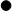 Servicio	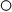 Descripción del trámite o servicioDescripción del trámite o servicioDescripción del trámite o servicioDescripción del trámite o servicioDescripción del trámite o servicioMontoTrámite	Servicio	Actualiza la situación fiscal de una persona moral en caso de que inicie su disolución o cambie de residencia fiscal.Actualiza la situación fiscal de una persona moral en caso de que inicie su disolución o cambie de residencia fiscal.Actualiza la situación fiscal de una persona moral en caso de que inicie su disolución o cambie de residencia fiscal.Actualiza la situación fiscal de una persona moral en caso de que inicie su disolución o cambie de residencia fiscal.Actualiza la situación fiscal de una persona moral en caso de que inicie su disolución o cambie de residencia fiscal.	GratuitoTrámite	Servicio	Actualiza la situación fiscal de una persona moral en caso de que inicie su disolución o cambie de residencia fiscal.Actualiza la situación fiscal de una persona moral en caso de que inicie su disolución o cambie de residencia fiscal.Actualiza la situación fiscal de una persona moral en caso de que inicie su disolución o cambie de residencia fiscal.Actualiza la situación fiscal de una persona moral en caso de que inicie su disolución o cambie de residencia fiscal.Actualiza la situación fiscal de una persona moral en caso de que inicie su disolución o cambie de residencia fiscal.	Pago de derechos	Costo: ¿Quién puede solicitar el trámite o servicio?¿Quién puede solicitar el trámite o servicio?¿Quién puede solicitar el trámite o servicio?¿Quién puede solicitar el trámite o servicio?¿Cuándo se presenta?¿Cuándo se presenta?¿Cuándo se presenta?El liquidador de la persona moral que inicia la liquidación.El representante legal de la persona moral que cambia de residencia fiscal.El liquidador de la persona moral que inicia la liquidación.El representante legal de la persona moral que cambia de residencia fiscal.El liquidador de la persona moral que inicia la liquidación.El representante legal de la persona moral que cambia de residencia fiscal.El liquidador de la persona moral que inicia la liquidación.El representante legal de la persona moral que cambia de residencia fiscal.Por inicio de liquidación:	Dentro del mes siguiente a la fecha en que presentó la declaración del ejercicio que finalizaste anticipadamente.Por cambio de residencia:A más tardar dentro de los 15 días inmediatos anteriores a aquél en que suceda el cambio de residencia fiscal o máximo con dos meses de anticipación Por inicio de liquidación:	Dentro del mes siguiente a la fecha en que presentó la declaración del ejercicio que finalizaste anticipadamente.Por cambio de residencia:A más tardar dentro de los 15 días inmediatos anteriores a aquél en que suceda el cambio de residencia fiscal o máximo con dos meses de anticipación Por inicio de liquidación:	Dentro del mes siguiente a la fecha en que presentó la declaración del ejercicio que finalizaste anticipadamente.Por cambio de residencia:A más tardar dentro de los 15 días inmediatos anteriores a aquél en que suceda el cambio de residencia fiscal o máximo con dos meses de anticipación ¿Dónde puedo presentarlo?¿Dónde puedo presentarlo?¿Dónde puedo presentarlo?En las oficinas del SAT, previa cita registrada en:En el Portal del SAT: https://citas.sat.gob.mx/ En las oficinas del SAT, previa cita registrada en:En el Portal del SAT: https://citas.sat.gob.mx/ En las oficinas del SAT, previa cita registrada en:En el Portal del SAT: https://citas.sat.gob.mx/ En las oficinas del SAT, previa cita registrada en:En el Portal del SAT: https://citas.sat.gob.mx/ INFORMACIÓN PARA REALIZAR EL TRÁMITE O SERVICIOINFORMACIÓN PARA REALIZAR EL TRÁMITE O SERVICIOINFORMACIÓN PARA REALIZAR EL TRÁMITE O SERVICIOINFORMACIÓN PARA REALIZAR EL TRÁMITE O SERVICIOINFORMACIÓN PARA REALIZAR EL TRÁMITE O SERVICIOINFORMACIÓN PARA REALIZAR EL TRÁMITE O SERVICIOINFORMACIÓN PARA REALIZAR EL TRÁMITE O SERVICIO¿Qué tengo que hacer para realizar el trámite o servicio?¿Qué tengo que hacer para realizar el trámite o servicio?¿Qué tengo que hacer para realizar el trámite o servicio?¿Qué tengo que hacer para realizar el trámite o servicio?¿Qué tengo que hacer para realizar el trámite o servicio?¿Qué tengo que hacer para realizar el trámite o servicio?¿Qué tengo que hacer para realizar el trámite o servicio?1.	Acude con la documentación que se menciona en el apartado ¿Qué requisitos debo cumplir?2.	Entrega la documentación al asesor fiscal que atenderá el trámite y recibe el Acuse de información de trámite de actualización o cancelación al RFC, revísalo y fírmalo.3.	Recibe la forma oficial RX sellada y foliada como acuse de recibo, junto con el documento mencionado en el punto anterior.4.	Si cumples con todos los requisitos, se recibe tu trámite para ser validado por la autoridad fiscal.5.	Para conocer la situación del trámite ingresa, una vez transcurridos 3 meses desde su recepción al Portal del SAT, en la siguiente liga: https://wwwmat.sat.gob.mx/consultas/operacion/44083/consulta-tu-informacion-fiscal de acuerdo a lo siguiente: registra en Mi Cuenta tu RFC y Contraseña y selecciona el botón Iniciar sesión, en el apartado de Datos de Identificación, consulta en Situación si el aviso ya fue procesado, apareciendo el estado de: En inicio de liquidación.En caso de realizar tu consulta, si el aviso aún no esté registrado, acude a la Oficina del SAT donde presentaste el aviso, previa cita, para recibir información sobre la situación fiscal de la persona moral.En caso de que no cumplas con alguno de los requisitos o condiciones, recibirás un Oficio de rechazo por incumplimiento de requisitos o condiciones, el cuál te será enviado por buzón tributario; si recibes este oficio, será necesario que presentes tu trámite nuevamente.1.	Acude con la documentación que se menciona en el apartado ¿Qué requisitos debo cumplir?2.	Entrega la documentación al asesor fiscal que atenderá el trámite y recibe el Acuse de información de trámite de actualización o cancelación al RFC, revísalo y fírmalo.3.	Recibe la forma oficial RX sellada y foliada como acuse de recibo, junto con el documento mencionado en el punto anterior.4.	Si cumples con todos los requisitos, se recibe tu trámite para ser validado por la autoridad fiscal.5.	Para conocer la situación del trámite ingresa, una vez transcurridos 3 meses desde su recepción al Portal del SAT, en la siguiente liga: https://wwwmat.sat.gob.mx/consultas/operacion/44083/consulta-tu-informacion-fiscal de acuerdo a lo siguiente: registra en Mi Cuenta tu RFC y Contraseña y selecciona el botón Iniciar sesión, en el apartado de Datos de Identificación, consulta en Situación si el aviso ya fue procesado, apareciendo el estado de: En inicio de liquidación.En caso de realizar tu consulta, si el aviso aún no esté registrado, acude a la Oficina del SAT donde presentaste el aviso, previa cita, para recibir información sobre la situación fiscal de la persona moral.En caso de que no cumplas con alguno de los requisitos o condiciones, recibirás un Oficio de rechazo por incumplimiento de requisitos o condiciones, el cuál te será enviado por buzón tributario; si recibes este oficio, será necesario que presentes tu trámite nuevamente.1.	Acude con la documentación que se menciona en el apartado ¿Qué requisitos debo cumplir?2.	Entrega la documentación al asesor fiscal que atenderá el trámite y recibe el Acuse de información de trámite de actualización o cancelación al RFC, revísalo y fírmalo.3.	Recibe la forma oficial RX sellada y foliada como acuse de recibo, junto con el documento mencionado en el punto anterior.4.	Si cumples con todos los requisitos, se recibe tu trámite para ser validado por la autoridad fiscal.5.	Para conocer la situación del trámite ingresa, una vez transcurridos 3 meses desde su recepción al Portal del SAT, en la siguiente liga: https://wwwmat.sat.gob.mx/consultas/operacion/44083/consulta-tu-informacion-fiscal de acuerdo a lo siguiente: registra en Mi Cuenta tu RFC y Contraseña y selecciona el botón Iniciar sesión, en el apartado de Datos de Identificación, consulta en Situación si el aviso ya fue procesado, apareciendo el estado de: En inicio de liquidación.En caso de realizar tu consulta, si el aviso aún no esté registrado, acude a la Oficina del SAT donde presentaste el aviso, previa cita, para recibir información sobre la situación fiscal de la persona moral.En caso de que no cumplas con alguno de los requisitos o condiciones, recibirás un Oficio de rechazo por incumplimiento de requisitos o condiciones, el cuál te será enviado por buzón tributario; si recibes este oficio, será necesario que presentes tu trámite nuevamente.1.	Acude con la documentación que se menciona en el apartado ¿Qué requisitos debo cumplir?2.	Entrega la documentación al asesor fiscal que atenderá el trámite y recibe el Acuse de información de trámite de actualización o cancelación al RFC, revísalo y fírmalo.3.	Recibe la forma oficial RX sellada y foliada como acuse de recibo, junto con el documento mencionado en el punto anterior.4.	Si cumples con todos los requisitos, se recibe tu trámite para ser validado por la autoridad fiscal.5.	Para conocer la situación del trámite ingresa, una vez transcurridos 3 meses desde su recepción al Portal del SAT, en la siguiente liga: https://wwwmat.sat.gob.mx/consultas/operacion/44083/consulta-tu-informacion-fiscal de acuerdo a lo siguiente: registra en Mi Cuenta tu RFC y Contraseña y selecciona el botón Iniciar sesión, en el apartado de Datos de Identificación, consulta en Situación si el aviso ya fue procesado, apareciendo el estado de: En inicio de liquidación.En caso de realizar tu consulta, si el aviso aún no esté registrado, acude a la Oficina del SAT donde presentaste el aviso, previa cita, para recibir información sobre la situación fiscal de la persona moral.En caso de que no cumplas con alguno de los requisitos o condiciones, recibirás un Oficio de rechazo por incumplimiento de requisitos o condiciones, el cuál te será enviado por buzón tributario; si recibes este oficio, será necesario que presentes tu trámite nuevamente.1.	Acude con la documentación que se menciona en el apartado ¿Qué requisitos debo cumplir?2.	Entrega la documentación al asesor fiscal que atenderá el trámite y recibe el Acuse de información de trámite de actualización o cancelación al RFC, revísalo y fírmalo.3.	Recibe la forma oficial RX sellada y foliada como acuse de recibo, junto con el documento mencionado en el punto anterior.4.	Si cumples con todos los requisitos, se recibe tu trámite para ser validado por la autoridad fiscal.5.	Para conocer la situación del trámite ingresa, una vez transcurridos 3 meses desde su recepción al Portal del SAT, en la siguiente liga: https://wwwmat.sat.gob.mx/consultas/operacion/44083/consulta-tu-informacion-fiscal de acuerdo a lo siguiente: registra en Mi Cuenta tu RFC y Contraseña y selecciona el botón Iniciar sesión, en el apartado de Datos de Identificación, consulta en Situación si el aviso ya fue procesado, apareciendo el estado de: En inicio de liquidación.En caso de realizar tu consulta, si el aviso aún no esté registrado, acude a la Oficina del SAT donde presentaste el aviso, previa cita, para recibir información sobre la situación fiscal de la persona moral.En caso de que no cumplas con alguno de los requisitos o condiciones, recibirás un Oficio de rechazo por incumplimiento de requisitos o condiciones, el cuál te será enviado por buzón tributario; si recibes este oficio, será necesario que presentes tu trámite nuevamente.1.	Acude con la documentación que se menciona en el apartado ¿Qué requisitos debo cumplir?2.	Entrega la documentación al asesor fiscal que atenderá el trámite y recibe el Acuse de información de trámite de actualización o cancelación al RFC, revísalo y fírmalo.3.	Recibe la forma oficial RX sellada y foliada como acuse de recibo, junto con el documento mencionado en el punto anterior.4.	Si cumples con todos los requisitos, se recibe tu trámite para ser validado por la autoridad fiscal.5.	Para conocer la situación del trámite ingresa, una vez transcurridos 3 meses desde su recepción al Portal del SAT, en la siguiente liga: https://wwwmat.sat.gob.mx/consultas/operacion/44083/consulta-tu-informacion-fiscal de acuerdo a lo siguiente: registra en Mi Cuenta tu RFC y Contraseña y selecciona el botón Iniciar sesión, en el apartado de Datos de Identificación, consulta en Situación si el aviso ya fue procesado, apareciendo el estado de: En inicio de liquidación.En caso de realizar tu consulta, si el aviso aún no esté registrado, acude a la Oficina del SAT donde presentaste el aviso, previa cita, para recibir información sobre la situación fiscal de la persona moral.En caso de que no cumplas con alguno de los requisitos o condiciones, recibirás un Oficio de rechazo por incumplimiento de requisitos o condiciones, el cuál te será enviado por buzón tributario; si recibes este oficio, será necesario que presentes tu trámite nuevamente.1.	Acude con la documentación que se menciona en el apartado ¿Qué requisitos debo cumplir?2.	Entrega la documentación al asesor fiscal que atenderá el trámite y recibe el Acuse de información de trámite de actualización o cancelación al RFC, revísalo y fírmalo.3.	Recibe la forma oficial RX sellada y foliada como acuse de recibo, junto con el documento mencionado en el punto anterior.4.	Si cumples con todos los requisitos, se recibe tu trámite para ser validado por la autoridad fiscal.5.	Para conocer la situación del trámite ingresa, una vez transcurridos 3 meses desde su recepción al Portal del SAT, en la siguiente liga: https://wwwmat.sat.gob.mx/consultas/operacion/44083/consulta-tu-informacion-fiscal de acuerdo a lo siguiente: registra en Mi Cuenta tu RFC y Contraseña y selecciona el botón Iniciar sesión, en el apartado de Datos de Identificación, consulta en Situación si el aviso ya fue procesado, apareciendo el estado de: En inicio de liquidación.En caso de realizar tu consulta, si el aviso aún no esté registrado, acude a la Oficina del SAT donde presentaste el aviso, previa cita, para recibir información sobre la situación fiscal de la persona moral.En caso de que no cumplas con alguno de los requisitos o condiciones, recibirás un Oficio de rechazo por incumplimiento de requisitos o condiciones, el cuál te será enviado por buzón tributario; si recibes este oficio, será necesario que presentes tu trámite nuevamente.¿Qué requisitos debo cumplir?¿Qué requisitos debo cumplir?¿Qué requisitos debo cumplir?¿Qué requisitos debo cumplir?¿Qué requisitos debo cumplir?¿Qué requisitos debo cumplir?¿Qué requisitos debo cumplir?En las oficinas del SAT, presentar:1.	Forma Oficial RX “Formato de avisos de liquidación, fusión, escisión y cancelación al Registro Federal de Contribuyentes”, la cual puedes obtener en la siguiente liga: https://wwwmat.sat.gob.mx/personas/resultado-busqueda?locale=1462228413195&tipobusqueda=predictiva&words=Formato+RX+editable (en dos tantos).	Elige la opción: Normatividades / Formato RX (editable) y llénala conforme a su sección de instrucciones, imprímela en dos tantos, deberá estar firmada por el liquidador.2.	Documento notarial debidamente protocolizado de la disolución de la sociedad, donde conste el nombre del liquidador o liquidadores (copia simple y copia certificada para cotejo).3.	Constancia de que la liquidación está inscrita en el Registro Público de Comercio (copia simple y original para cotejo), o en su caso, documento que acredite que la inscripción ante el Registro Público de Comercio está en trámite, pudiendo ser mediante una carta emitida por el Fedatario Público que protocolizó el documento de liquidación o a través de una inserción en el propio documento protocolizado (copia simple y original para cotejo).4.	Identificación oficial vigente del representante legal de la liquidación, cualquiera de las señaladas en el Apartado I. Definiciones; punto 1.2. Identificaciones oficiales, comprobantes de domicilio y poderes, inciso A) Identificación oficial, Anexo 1-A de la RMF (original).5.	En caso de ser representante legal: Poder notarial para acreditar la personalidad del representante legal de la liquidación (copia simple y copia certificada para cotejo).	*Para mayor referencia, consultar en el Apartado I. Definiciones; punto 1.2. Identificaciones oficiales, comprobantes de domicilio y poderes, inciso C) Poderes, del Anexo 1-A de la RMF.Requisitos adicionales para el cambio de residencia fiscal:1.	Testimonio notarial del acta de asamblea en la que conste el cambio de residencia que contenga los datos de inscripción de la misma, ante el Registro Público de Comercio, acompañado de la constancia de inscripción en dicho registro (copia simple y copia certificada para cotejo).2.	Documento oficial emitido por autoridad competente con el que acrediten el número de identificación fiscal del país, registro fiscal o equivalente el país en que residirán para efectos fiscales, o bien, que éste se encuentra en trámite (copia simple y copia certificada, legalizada o apostillada por autoridad competente para cotejo).3.	Designar a un representante legal de conformidad con el artículo 174 de la Ley del ISR.4.	Cuando se trate de personas morales autorizadas para recibir donativos deducibles o que en algún ejercicio fiscal hubieran contado con dicha autorización, el Acuse de la información presentada en el Portal de transparencia con motivo de la transmisión de su patrimonio a otra donataria autorizada para recibir donativos deducibles (impresión o copia simple).En las oficinas del SAT, presentar:1.	Forma Oficial RX “Formato de avisos de liquidación, fusión, escisión y cancelación al Registro Federal de Contribuyentes”, la cual puedes obtener en la siguiente liga: https://wwwmat.sat.gob.mx/personas/resultado-busqueda?locale=1462228413195&tipobusqueda=predictiva&words=Formato+RX+editable (en dos tantos).	Elige la opción: Normatividades / Formato RX (editable) y llénala conforme a su sección de instrucciones, imprímela en dos tantos, deberá estar firmada por el liquidador.2.	Documento notarial debidamente protocolizado de la disolución de la sociedad, donde conste el nombre del liquidador o liquidadores (copia simple y copia certificada para cotejo).3.	Constancia de que la liquidación está inscrita en el Registro Público de Comercio (copia simple y original para cotejo), o en su caso, documento que acredite que la inscripción ante el Registro Público de Comercio está en trámite, pudiendo ser mediante una carta emitida por el Fedatario Público que protocolizó el documento de liquidación o a través de una inserción en el propio documento protocolizado (copia simple y original para cotejo).4.	Identificación oficial vigente del representante legal de la liquidación, cualquiera de las señaladas en el Apartado I. Definiciones; punto 1.2. Identificaciones oficiales, comprobantes de domicilio y poderes, inciso A) Identificación oficial, Anexo 1-A de la RMF (original).5.	En caso de ser representante legal: Poder notarial para acreditar la personalidad del representante legal de la liquidación (copia simple y copia certificada para cotejo).	*Para mayor referencia, consultar en el Apartado I. Definiciones; punto 1.2. Identificaciones oficiales, comprobantes de domicilio y poderes, inciso C) Poderes, del Anexo 1-A de la RMF.Requisitos adicionales para el cambio de residencia fiscal:1.	Testimonio notarial del acta de asamblea en la que conste el cambio de residencia que contenga los datos de inscripción de la misma, ante el Registro Público de Comercio, acompañado de la constancia de inscripción en dicho registro (copia simple y copia certificada para cotejo).2.	Documento oficial emitido por autoridad competente con el que acrediten el número de identificación fiscal del país, registro fiscal o equivalente el país en que residirán para efectos fiscales, o bien, que éste se encuentra en trámite (copia simple y copia certificada, legalizada o apostillada por autoridad competente para cotejo).3.	Designar a un representante legal de conformidad con el artículo 174 de la Ley del ISR.4.	Cuando se trate de personas morales autorizadas para recibir donativos deducibles o que en algún ejercicio fiscal hubieran contado con dicha autorización, el Acuse de la información presentada en el Portal de transparencia con motivo de la transmisión de su patrimonio a otra donataria autorizada para recibir donativos deducibles (impresión o copia simple).En las oficinas del SAT, presentar:1.	Forma Oficial RX “Formato de avisos de liquidación, fusión, escisión y cancelación al Registro Federal de Contribuyentes”, la cual puedes obtener en la siguiente liga: https://wwwmat.sat.gob.mx/personas/resultado-busqueda?locale=1462228413195&tipobusqueda=predictiva&words=Formato+RX+editable (en dos tantos).	Elige la opción: Normatividades / Formato RX (editable) y llénala conforme a su sección de instrucciones, imprímela en dos tantos, deberá estar firmada por el liquidador.2.	Documento notarial debidamente protocolizado de la disolución de la sociedad, donde conste el nombre del liquidador o liquidadores (copia simple y copia certificada para cotejo).3.	Constancia de que la liquidación está inscrita en el Registro Público de Comercio (copia simple y original para cotejo), o en su caso, documento que acredite que la inscripción ante el Registro Público de Comercio está en trámite, pudiendo ser mediante una carta emitida por el Fedatario Público que protocolizó el documento de liquidación o a través de una inserción en el propio documento protocolizado (copia simple y original para cotejo).4.	Identificación oficial vigente del representante legal de la liquidación, cualquiera de las señaladas en el Apartado I. Definiciones; punto 1.2. Identificaciones oficiales, comprobantes de domicilio y poderes, inciso A) Identificación oficial, Anexo 1-A de la RMF (original).5.	En caso de ser representante legal: Poder notarial para acreditar la personalidad del representante legal de la liquidación (copia simple y copia certificada para cotejo).	*Para mayor referencia, consultar en el Apartado I. Definiciones; punto 1.2. Identificaciones oficiales, comprobantes de domicilio y poderes, inciso C) Poderes, del Anexo 1-A de la RMF.Requisitos adicionales para el cambio de residencia fiscal:1.	Testimonio notarial del acta de asamblea en la que conste el cambio de residencia que contenga los datos de inscripción de la misma, ante el Registro Público de Comercio, acompañado de la constancia de inscripción en dicho registro (copia simple y copia certificada para cotejo).2.	Documento oficial emitido por autoridad competente con el que acrediten el número de identificación fiscal del país, registro fiscal o equivalente el país en que residirán para efectos fiscales, o bien, que éste se encuentra en trámite (copia simple y copia certificada, legalizada o apostillada por autoridad competente para cotejo).3.	Designar a un representante legal de conformidad con el artículo 174 de la Ley del ISR.4.	Cuando se trate de personas morales autorizadas para recibir donativos deducibles o que en algún ejercicio fiscal hubieran contado con dicha autorización, el Acuse de la información presentada en el Portal de transparencia con motivo de la transmisión de su patrimonio a otra donataria autorizada para recibir donativos deducibles (impresión o copia simple).En las oficinas del SAT, presentar:1.	Forma Oficial RX “Formato de avisos de liquidación, fusión, escisión y cancelación al Registro Federal de Contribuyentes”, la cual puedes obtener en la siguiente liga: https://wwwmat.sat.gob.mx/personas/resultado-busqueda?locale=1462228413195&tipobusqueda=predictiva&words=Formato+RX+editable (en dos tantos).	Elige la opción: Normatividades / Formato RX (editable) y llénala conforme a su sección de instrucciones, imprímela en dos tantos, deberá estar firmada por el liquidador.2.	Documento notarial debidamente protocolizado de la disolución de la sociedad, donde conste el nombre del liquidador o liquidadores (copia simple y copia certificada para cotejo).3.	Constancia de que la liquidación está inscrita en el Registro Público de Comercio (copia simple y original para cotejo), o en su caso, documento que acredite que la inscripción ante el Registro Público de Comercio está en trámite, pudiendo ser mediante una carta emitida por el Fedatario Público que protocolizó el documento de liquidación o a través de una inserción en el propio documento protocolizado (copia simple y original para cotejo).4.	Identificación oficial vigente del representante legal de la liquidación, cualquiera de las señaladas en el Apartado I. Definiciones; punto 1.2. Identificaciones oficiales, comprobantes de domicilio y poderes, inciso A) Identificación oficial, Anexo 1-A de la RMF (original).5.	En caso de ser representante legal: Poder notarial para acreditar la personalidad del representante legal de la liquidación (copia simple y copia certificada para cotejo).	*Para mayor referencia, consultar en el Apartado I. Definiciones; punto 1.2. Identificaciones oficiales, comprobantes de domicilio y poderes, inciso C) Poderes, del Anexo 1-A de la RMF.Requisitos adicionales para el cambio de residencia fiscal:1.	Testimonio notarial del acta de asamblea en la que conste el cambio de residencia que contenga los datos de inscripción de la misma, ante el Registro Público de Comercio, acompañado de la constancia de inscripción en dicho registro (copia simple y copia certificada para cotejo).2.	Documento oficial emitido por autoridad competente con el que acrediten el número de identificación fiscal del país, registro fiscal o equivalente el país en que residirán para efectos fiscales, o bien, que éste se encuentra en trámite (copia simple y copia certificada, legalizada o apostillada por autoridad competente para cotejo).3.	Designar a un representante legal de conformidad con el artículo 174 de la Ley del ISR.4.	Cuando se trate de personas morales autorizadas para recibir donativos deducibles o que en algún ejercicio fiscal hubieran contado con dicha autorización, el Acuse de la información presentada en el Portal de transparencia con motivo de la transmisión de su patrimonio a otra donataria autorizada para recibir donativos deducibles (impresión o copia simple).En las oficinas del SAT, presentar:1.	Forma Oficial RX “Formato de avisos de liquidación, fusión, escisión y cancelación al Registro Federal de Contribuyentes”, la cual puedes obtener en la siguiente liga: https://wwwmat.sat.gob.mx/personas/resultado-busqueda?locale=1462228413195&tipobusqueda=predictiva&words=Formato+RX+editable (en dos tantos).	Elige la opción: Normatividades / Formato RX (editable) y llénala conforme a su sección de instrucciones, imprímela en dos tantos, deberá estar firmada por el liquidador.2.	Documento notarial debidamente protocolizado de la disolución de la sociedad, donde conste el nombre del liquidador o liquidadores (copia simple y copia certificada para cotejo).3.	Constancia de que la liquidación está inscrita en el Registro Público de Comercio (copia simple y original para cotejo), o en su caso, documento que acredite que la inscripción ante el Registro Público de Comercio está en trámite, pudiendo ser mediante una carta emitida por el Fedatario Público que protocolizó el documento de liquidación o a través de una inserción en el propio documento protocolizado (copia simple y original para cotejo).4.	Identificación oficial vigente del representante legal de la liquidación, cualquiera de las señaladas en el Apartado I. Definiciones; punto 1.2. Identificaciones oficiales, comprobantes de domicilio y poderes, inciso A) Identificación oficial, Anexo 1-A de la RMF (original).5.	En caso de ser representante legal: Poder notarial para acreditar la personalidad del representante legal de la liquidación (copia simple y copia certificada para cotejo).	*Para mayor referencia, consultar en el Apartado I. Definiciones; punto 1.2. Identificaciones oficiales, comprobantes de domicilio y poderes, inciso C) Poderes, del Anexo 1-A de la RMF.Requisitos adicionales para el cambio de residencia fiscal:1.	Testimonio notarial del acta de asamblea en la que conste el cambio de residencia que contenga los datos de inscripción de la misma, ante el Registro Público de Comercio, acompañado de la constancia de inscripción en dicho registro (copia simple y copia certificada para cotejo).2.	Documento oficial emitido por autoridad competente con el que acrediten el número de identificación fiscal del país, registro fiscal o equivalente el país en que residirán para efectos fiscales, o bien, que éste se encuentra en trámite (copia simple y copia certificada, legalizada o apostillada por autoridad competente para cotejo).3.	Designar a un representante legal de conformidad con el artículo 174 de la Ley del ISR.4.	Cuando se trate de personas morales autorizadas para recibir donativos deducibles o que en algún ejercicio fiscal hubieran contado con dicha autorización, el Acuse de la información presentada en el Portal de transparencia con motivo de la transmisión de su patrimonio a otra donataria autorizada para recibir donativos deducibles (impresión o copia simple).En las oficinas del SAT, presentar:1.	Forma Oficial RX “Formato de avisos de liquidación, fusión, escisión y cancelación al Registro Federal de Contribuyentes”, la cual puedes obtener en la siguiente liga: https://wwwmat.sat.gob.mx/personas/resultado-busqueda?locale=1462228413195&tipobusqueda=predictiva&words=Formato+RX+editable (en dos tantos).	Elige la opción: Normatividades / Formato RX (editable) y llénala conforme a su sección de instrucciones, imprímela en dos tantos, deberá estar firmada por el liquidador.2.	Documento notarial debidamente protocolizado de la disolución de la sociedad, donde conste el nombre del liquidador o liquidadores (copia simple y copia certificada para cotejo).3.	Constancia de que la liquidación está inscrita en el Registro Público de Comercio (copia simple y original para cotejo), o en su caso, documento que acredite que la inscripción ante el Registro Público de Comercio está en trámite, pudiendo ser mediante una carta emitida por el Fedatario Público que protocolizó el documento de liquidación o a través de una inserción en el propio documento protocolizado (copia simple y original para cotejo).4.	Identificación oficial vigente del representante legal de la liquidación, cualquiera de las señaladas en el Apartado I. Definiciones; punto 1.2. Identificaciones oficiales, comprobantes de domicilio y poderes, inciso A) Identificación oficial, Anexo 1-A de la RMF (original).5.	En caso de ser representante legal: Poder notarial para acreditar la personalidad del representante legal de la liquidación (copia simple y copia certificada para cotejo).	*Para mayor referencia, consultar en el Apartado I. Definiciones; punto 1.2. Identificaciones oficiales, comprobantes de domicilio y poderes, inciso C) Poderes, del Anexo 1-A de la RMF.Requisitos adicionales para el cambio de residencia fiscal:1.	Testimonio notarial del acta de asamblea en la que conste el cambio de residencia que contenga los datos de inscripción de la misma, ante el Registro Público de Comercio, acompañado de la constancia de inscripción en dicho registro (copia simple y copia certificada para cotejo).2.	Documento oficial emitido por autoridad competente con el que acrediten el número de identificación fiscal del país, registro fiscal o equivalente el país en que residirán para efectos fiscales, o bien, que éste se encuentra en trámite (copia simple y copia certificada, legalizada o apostillada por autoridad competente para cotejo).3.	Designar a un representante legal de conformidad con el artículo 174 de la Ley del ISR.4.	Cuando se trate de personas morales autorizadas para recibir donativos deducibles o que en algún ejercicio fiscal hubieran contado con dicha autorización, el Acuse de la información presentada en el Portal de transparencia con motivo de la transmisión de su patrimonio a otra donataria autorizada para recibir donativos deducibles (impresión o copia simple).En las oficinas del SAT, presentar:1.	Forma Oficial RX “Formato de avisos de liquidación, fusión, escisión y cancelación al Registro Federal de Contribuyentes”, la cual puedes obtener en la siguiente liga: https://wwwmat.sat.gob.mx/personas/resultado-busqueda?locale=1462228413195&tipobusqueda=predictiva&words=Formato+RX+editable (en dos tantos).	Elige la opción: Normatividades / Formato RX (editable) y llénala conforme a su sección de instrucciones, imprímela en dos tantos, deberá estar firmada por el liquidador.2.	Documento notarial debidamente protocolizado de la disolución de la sociedad, donde conste el nombre del liquidador o liquidadores (copia simple y copia certificada para cotejo).3.	Constancia de que la liquidación está inscrita en el Registro Público de Comercio (copia simple y original para cotejo), o en su caso, documento que acredite que la inscripción ante el Registro Público de Comercio está en trámite, pudiendo ser mediante una carta emitida por el Fedatario Público que protocolizó el documento de liquidación o a través de una inserción en el propio documento protocolizado (copia simple y original para cotejo).4.	Identificación oficial vigente del representante legal de la liquidación, cualquiera de las señaladas en el Apartado I. Definiciones; punto 1.2. Identificaciones oficiales, comprobantes de domicilio y poderes, inciso A) Identificación oficial, Anexo 1-A de la RMF (original).5.	En caso de ser representante legal: Poder notarial para acreditar la personalidad del representante legal de la liquidación (copia simple y copia certificada para cotejo).	*Para mayor referencia, consultar en el Apartado I. Definiciones; punto 1.2. Identificaciones oficiales, comprobantes de domicilio y poderes, inciso C) Poderes, del Anexo 1-A de la RMF.Requisitos adicionales para el cambio de residencia fiscal:1.	Testimonio notarial del acta de asamblea en la que conste el cambio de residencia que contenga los datos de inscripción de la misma, ante el Registro Público de Comercio, acompañado de la constancia de inscripción en dicho registro (copia simple y copia certificada para cotejo).2.	Documento oficial emitido por autoridad competente con el que acrediten el número de identificación fiscal del país, registro fiscal o equivalente el país en que residirán para efectos fiscales, o bien, que éste se encuentra en trámite (copia simple y copia certificada, legalizada o apostillada por autoridad competente para cotejo).3.	Designar a un representante legal de conformidad con el artículo 174 de la Ley del ISR.4.	Cuando se trate de personas morales autorizadas para recibir donativos deducibles o que en algún ejercicio fiscal hubieran contado con dicha autorización, el Acuse de la información presentada en el Portal de transparencia con motivo de la transmisión de su patrimonio a otra donataria autorizada para recibir donativos deducibles (impresión o copia simple).¿Con qué condiciones debo cumplir?¿Con qué condiciones debo cumplir?¿Con qué condiciones debo cumplir?¿Con qué condiciones debo cumplir?¿Con qué condiciones debo cumplir?¿Con qué condiciones debo cumplir?¿Con qué condiciones debo cumplir?Haber presentado la declaración anual por terminación anticipada del ejercicio.Opinión de cumplimiento positiva de la persona moral, al momento de la presentación del aviso.Contar con e.firma de la persona moral y del liquidador.Contar con buzón tributario activo.Que el domicilio para conservar la contabilidad manifestado en la citada Forma RX sea localizable.Haber presentado la declaración anual por terminación anticipada del ejercicio.Opinión de cumplimiento positiva de la persona moral, al momento de la presentación del aviso.Contar con e.firma de la persona moral y del liquidador.Contar con buzón tributario activo.Que el domicilio para conservar la contabilidad manifestado en la citada Forma RX sea localizable.Haber presentado la declaración anual por terminación anticipada del ejercicio.Opinión de cumplimiento positiva de la persona moral, al momento de la presentación del aviso.Contar con e.firma de la persona moral y del liquidador.Contar con buzón tributario activo.Que el domicilio para conservar la contabilidad manifestado en la citada Forma RX sea localizable.Haber presentado la declaración anual por terminación anticipada del ejercicio.Opinión de cumplimiento positiva de la persona moral, al momento de la presentación del aviso.Contar con e.firma de la persona moral y del liquidador.Contar con buzón tributario activo.Que el domicilio para conservar la contabilidad manifestado en la citada Forma RX sea localizable.Haber presentado la declaración anual por terminación anticipada del ejercicio.Opinión de cumplimiento positiva de la persona moral, al momento de la presentación del aviso.Contar con e.firma de la persona moral y del liquidador.Contar con buzón tributario activo.Que el domicilio para conservar la contabilidad manifestado en la citada Forma RX sea localizable.Haber presentado la declaración anual por terminación anticipada del ejercicio.Opinión de cumplimiento positiva de la persona moral, al momento de la presentación del aviso.Contar con e.firma de la persona moral y del liquidador.Contar con buzón tributario activo.Que el domicilio para conservar la contabilidad manifestado en la citada Forma RX sea localizable.Haber presentado la declaración anual por terminación anticipada del ejercicio.Opinión de cumplimiento positiva de la persona moral, al momento de la presentación del aviso.Contar con e.firma de la persona moral y del liquidador.Contar con buzón tributario activo.Que el domicilio para conservar la contabilidad manifestado en la citada Forma RX sea localizable.SEGUIMIENTO Y RESOLUCIÓN DEL TRÁMITE O SERVICIOSEGUIMIENTO Y RESOLUCIÓN DEL TRÁMITE O SERVICIOSEGUIMIENTO Y RESOLUCIÓN DEL TRÁMITE O SERVICIOSEGUIMIENTO Y RESOLUCIÓN DEL TRÁMITE O SERVICIOSEGUIMIENTO Y RESOLUCIÓN DEL TRÁMITE O SERVICIOSEGUIMIENTO Y RESOLUCIÓN DEL TRÁMITE O SERVICIOSEGUIMIENTO Y RESOLUCIÓN DEL TRÁMITE O SERVICIO¿Cómo puedo dar seguimiento al trámite o servicio?¿Cómo puedo dar seguimiento al trámite o servicio?¿Cómo puedo dar seguimiento al trámite o servicio?¿Cómo puedo dar seguimiento al trámite o servicio?¿El SAT llevará a cabo alguna inspección o verificación para emitir la resolución de este trámite o servicio?¿El SAT llevará a cabo alguna inspección o verificación para emitir la resolución de este trámite o servicio?¿El SAT llevará a cabo alguna inspección o verificación para emitir la resolución de este trámite o servicio?Presencial, en la Oficina del SAT donde presentaste el aviso, con el número de folio que se encuentra en la forma oficial RX.Presencial, en la Oficina del SAT donde presentaste el aviso, con el número de folio que se encuentra en la forma oficial RX.Presencial, en la Oficina del SAT donde presentaste el aviso, con el número de folio que se encuentra en la forma oficial RX.Presencial, en la Oficina del SAT donde presentaste el aviso, con el número de folio que se encuentra en la forma oficial RX.Sí, orden de verificación al domicilio donde conserva la contabilidad, para determinar su localización.Sí, orden de verificación al domicilio donde conserva la contabilidad, para determinar su localización.Sí, orden de verificación al domicilio donde conserva la contabilidad, para determinar su localización.Resolución del trámite o servicioResolución del trámite o servicioResolución del trámite o servicioResolución del trámite o servicioResolución del trámite o servicioResolución del trámite o servicioResolución del trámite o servicioEl SAT validará que se cumplan los requisitos y condiciones del trámite. Si se cubren todos de manera exitosa, se actualizará la situación fiscal en el RFC de la persona moral.En caso de que no se cumpla algún requisito o condición, no se actualizará la situación fiscal y la resolución será enviada con el Oficio de rechazo por incumplimiento de requisitos o condiciones, por buzón tributario.El SAT validará que se cumplan los requisitos y condiciones del trámite. Si se cubren todos de manera exitosa, se actualizará la situación fiscal en el RFC de la persona moral.En caso de que no se cumpla algún requisito o condición, no se actualizará la situación fiscal y la resolución será enviada con el Oficio de rechazo por incumplimiento de requisitos o condiciones, por buzón tributario.El SAT validará que se cumplan los requisitos y condiciones del trámite. Si se cubren todos de manera exitosa, se actualizará la situación fiscal en el RFC de la persona moral.En caso de que no se cumpla algún requisito o condición, no se actualizará la situación fiscal y la resolución será enviada con el Oficio de rechazo por incumplimiento de requisitos o condiciones, por buzón tributario.El SAT validará que se cumplan los requisitos y condiciones del trámite. Si se cubren todos de manera exitosa, se actualizará la situación fiscal en el RFC de la persona moral.En caso de que no se cumpla algún requisito o condición, no se actualizará la situación fiscal y la resolución será enviada con el Oficio de rechazo por incumplimiento de requisitos o condiciones, por buzón tributario.El SAT validará que se cumplan los requisitos y condiciones del trámite. Si se cubren todos de manera exitosa, se actualizará la situación fiscal en el RFC de la persona moral.En caso de que no se cumpla algún requisito o condición, no se actualizará la situación fiscal y la resolución será enviada con el Oficio de rechazo por incumplimiento de requisitos o condiciones, por buzón tributario.El SAT validará que se cumplan los requisitos y condiciones del trámite. Si se cubren todos de manera exitosa, se actualizará la situación fiscal en el RFC de la persona moral.En caso de que no se cumpla algún requisito o condición, no se actualizará la situación fiscal y la resolución será enviada con el Oficio de rechazo por incumplimiento de requisitos o condiciones, por buzón tributario.El SAT validará que se cumplan los requisitos y condiciones del trámite. Si se cubren todos de manera exitosa, se actualizará la situación fiscal en el RFC de la persona moral.En caso de que no se cumpla algún requisito o condición, no se actualizará la situación fiscal y la resolución será enviada con el Oficio de rechazo por incumplimiento de requisitos o condiciones, por buzón tributario.Plazo máximo para que el SAT resuelva el trámite o servicioPlazo máximo para que el SAT resuelva el trámite o servicioPlazo máximo para que el SAT solicite información adicionalPlazo máximo para que el SAT solicite información adicionalPlazo máximo para que el SAT solicite información adicionalPlazo máximo para cumplir con la información solicitadaPlazo máximo para cumplir con la información solicitada3 meses.3 meses.No aplica.No aplica.No aplica.No aplica.No aplica.¿Qué documento obtengo al finalizar el trámite o servicio?¿Qué documento obtengo al finalizar el trámite o servicio?¿Qué documento obtengo al finalizar el trámite o servicio?¿Qué documento obtengo al finalizar el trámite o servicio?¿Cuál es la vigencia del trámite o servicio?¿Cuál es la vigencia del trámite o servicio?¿Cuál es la vigencia del trámite o servicio?Forma oficial RX “Formato de avisos de liquidación”, fusión, escisión y cancelación al Registro Federal de Contribuyentes, sellada.Acuse de información de trámite de actualización o cancelación al RFC.En caso que el trámite no resulte procedente, Oficio de rechazo por incumplimiento de requisitos o condiciones.Forma oficial RX “Formato de avisos de liquidación”, fusión, escisión y cancelación al Registro Federal de Contribuyentes, sellada.Acuse de información de trámite de actualización o cancelación al RFC.En caso que el trámite no resulte procedente, Oficio de rechazo por incumplimiento de requisitos o condiciones.Forma oficial RX “Formato de avisos de liquidación”, fusión, escisión y cancelación al Registro Federal de Contribuyentes, sellada.Acuse de información de trámite de actualización o cancelación al RFC.En caso que el trámite no resulte procedente, Oficio de rechazo por incumplimiento de requisitos o condiciones.Forma oficial RX “Formato de avisos de liquidación”, fusión, escisión y cancelación al Registro Federal de Contribuyentes, sellada.Acuse de información de trámite de actualización o cancelación al RFC.En caso que el trámite no resulte procedente, Oficio de rechazo por incumplimiento de requisitos o condiciones.Indefinida.Indefinida.Indefinida.CANALES DE ATENCIÓNCANALES DE ATENCIÓNCANALES DE ATENCIÓNCANALES DE ATENCIÓNCANALES DE ATENCIÓNCANALES DE ATENCIÓNCANALES DE ATENCIÓNConsultas y dudasConsultas y dudasConsultas y dudasConsultas y dudasQuejas y denunciasQuejas y denunciasQuejas y denunciasMarcaSAT de lunes a viernes de 8:00 a 18:30 hrs., excepto días inhábiles:	Atención telefónica: desde cualquier parte del país 55 627 22 728 y para el exterior del país (+52) 55 627 22 728.Vía Chat: http://chat.sat.gob.mxAtención personal en las Oficinas del SAT ubicadas en diversas ciudades del país, como se establece en la siguiente liga:https://www.sat.gob.mx/personas/directorio-nacional-de-modulos-de-servicios-tributariosLos días y horarios siguientes: Lunes a viernes de 9:00 a 16:00 hrs., excepto días inhábiles.Preguntas frecuentes:https://sat.gob.mx/tramites/23675/presenta-el-aviso-de-cancelacion-en-el-rfc-de-tu-empresa MarcaSAT de lunes a viernes de 8:00 a 18:30 hrs., excepto días inhábiles:	Atención telefónica: desde cualquier parte del país 55 627 22 728 y para el exterior del país (+52) 55 627 22 728.Vía Chat: http://chat.sat.gob.mxAtención personal en las Oficinas del SAT ubicadas en diversas ciudades del país, como se establece en la siguiente liga:https://www.sat.gob.mx/personas/directorio-nacional-de-modulos-de-servicios-tributariosLos días y horarios siguientes: Lunes a viernes de 9:00 a 16:00 hrs., excepto días inhábiles.Preguntas frecuentes:https://sat.gob.mx/tramites/23675/presenta-el-aviso-de-cancelacion-en-el-rfc-de-tu-empresa MarcaSAT de lunes a viernes de 8:00 a 18:30 hrs., excepto días inhábiles:	Atención telefónica: desde cualquier parte del país 55 627 22 728 y para el exterior del país (+52) 55 627 22 728.Vía Chat: http://chat.sat.gob.mxAtención personal en las Oficinas del SAT ubicadas en diversas ciudades del país, como se establece en la siguiente liga:https://www.sat.gob.mx/personas/directorio-nacional-de-modulos-de-servicios-tributariosLos días y horarios siguientes: Lunes a viernes de 9:00 a 16:00 hrs., excepto días inhábiles.Preguntas frecuentes:https://sat.gob.mx/tramites/23675/presenta-el-aviso-de-cancelacion-en-el-rfc-de-tu-empresa MarcaSAT de lunes a viernes de 8:00 a 18:30 hrs., excepto días inhábiles:	Atención telefónica: desde cualquier parte del país 55 627 22 728 y para el exterior del país (+52) 55 627 22 728.Vía Chat: http://chat.sat.gob.mxAtención personal en las Oficinas del SAT ubicadas en diversas ciudades del país, como se establece en la siguiente liga:https://www.sat.gob.mx/personas/directorio-nacional-de-modulos-de-servicios-tributariosLos días y horarios siguientes: Lunes a viernes de 9:00 a 16:00 hrs., excepto días inhábiles.Preguntas frecuentes:https://sat.gob.mx/tramites/23675/presenta-el-aviso-de-cancelacion-en-el-rfc-de-tu-empresa Quejas y Denuncias SAT, desde cualquier parte del país: 55 885 22 222 para el exterior del país (+52) 55 885 22 222 (quejas y denuncias).Correo electrónico: denuncias@sat.gob.mxEn el Portal del SAT:https://www.sat.gob.mx/aplicacion/50409/presenta-tu-queja-o-denunciaTeléfonos rojos ubicados en las oficinas del SAT.MarcaSAT 55 627 22 728 opción 8.Quejas y Denuncias SAT, desde cualquier parte del país: 55 885 22 222 para el exterior del país (+52) 55 885 22 222 (quejas y denuncias).Correo electrónico: denuncias@sat.gob.mxEn el Portal del SAT:https://www.sat.gob.mx/aplicacion/50409/presenta-tu-queja-o-denunciaTeléfonos rojos ubicados en las oficinas del SAT.MarcaSAT 55 627 22 728 opción 8.Quejas y Denuncias SAT, desde cualquier parte del país: 55 885 22 222 para el exterior del país (+52) 55 885 22 222 (quejas y denuncias).Correo electrónico: denuncias@sat.gob.mxEn el Portal del SAT:https://www.sat.gob.mx/aplicacion/50409/presenta-tu-queja-o-denunciaTeléfonos rojos ubicados en las oficinas del SAT.MarcaSAT 55 627 22 728 opción 8.Información adicionalInformación adicionalInformación adicionalInformación adicionalInformación adicionalInformación adicionalInformación adicionalEn caso de que el documento oficial emitido por autoridad competente, a que se refiere el apartado de ¿Qué requisitos debo cumplir? esté redactado en un idioma distinto al español, deberá presentarse con su respectiva traducción al español por perito autorizado.En caso de que el documento oficial emitido por autoridad competente, a que se refiere el apartado de ¿Qué requisitos debo cumplir? esté redactado en un idioma distinto al español, deberá presentarse con su respectiva traducción al español por perito autorizado.En caso de que el documento oficial emitido por autoridad competente, a que se refiere el apartado de ¿Qué requisitos debo cumplir? esté redactado en un idioma distinto al español, deberá presentarse con su respectiva traducción al español por perito autorizado.En caso de que el documento oficial emitido por autoridad competente, a que se refiere el apartado de ¿Qué requisitos debo cumplir? esté redactado en un idioma distinto al español, deberá presentarse con su respectiva traducción al español por perito autorizado.En caso de que el documento oficial emitido por autoridad competente, a que se refiere el apartado de ¿Qué requisitos debo cumplir? esté redactado en un idioma distinto al español, deberá presentarse con su respectiva traducción al español por perito autorizado.En caso de que el documento oficial emitido por autoridad competente, a que se refiere el apartado de ¿Qué requisitos debo cumplir? esté redactado en un idioma distinto al español, deberá presentarse con su respectiva traducción al español por perito autorizado.En caso de que el documento oficial emitido por autoridad competente, a que se refiere el apartado de ¿Qué requisitos debo cumplir? esté redactado en un idioma distinto al español, deberá presentarse con su respectiva traducción al español por perito autorizado.Fundamento jurídicoFundamento jurídicoFundamento jurídicoFundamento jurídicoFundamento jurídicoFundamento jurídicoFundamento jurídicoArtículos: 9, 11 y 37 del CFF; 29 y 30 del RCFF; 12 de la LISR; Reglas 2.5.2. y 2.5.13. de la RMF.Artículos: 9, 11 y 37 del CFF; 29 y 30 del RCFF; 12 de la LISR; Reglas 2.5.2. y 2.5.13. de la RMF.Artículos: 9, 11 y 37 del CFF; 29 y 30 del RCFF; 12 de la LISR; Reglas 2.5.2. y 2.5.13. de la RMF.Artículos: 9, 11 y 37 del CFF; 29 y 30 del RCFF; 12 de la LISR; Reglas 2.5.2. y 2.5.13. de la RMF.Artículos: 9, 11 y 37 del CFF; 29 y 30 del RCFF; 12 de la LISR; Reglas 2.5.2. y 2.5.13. de la RMF.Artículos: 9, 11 y 37 del CFF; 29 y 30 del RCFF; 12 de la LISR; Reglas 2.5.2. y 2.5.13. de la RMF.Artículos: 9, 11 y 37 del CFF; 29 y 30 del RCFF; 12 de la LISR; Reglas 2.5.2. y 2.5.13. de la RMF.1/DEC-5 Aviso para participar en el Sorteo “El Buen Fin” conforme al Decreto por el que se otorgan estímulos fiscales para incentivar el uso de medios de pago electrónicos1/DEC-5 Aviso para participar en el Sorteo “El Buen Fin” conforme al Decreto por el que se otorgan estímulos fiscales para incentivar el uso de medios de pago electrónicos1/DEC-5 Aviso para participar en el Sorteo “El Buen Fin” conforme al Decreto por el que se otorgan estímulos fiscales para incentivar el uso de medios de pago electrónicos1/DEC-5 Aviso para participar en el Sorteo “El Buen Fin” conforme al Decreto por el que se otorgan estímulos fiscales para incentivar el uso de medios de pago electrónicos1/DEC-5 Aviso para participar en el Sorteo “El Buen Fin” conforme al Decreto por el que se otorgan estímulos fiscales para incentivar el uso de medios de pago electrónicos1/DEC-5 Aviso para participar en el Sorteo “El Buen Fin” conforme al Decreto por el que se otorgan estímulos fiscales para incentivar el uso de medios de pago electrónicos1/DEC-5 Aviso para participar en el Sorteo “El Buen Fin” conforme al Decreto por el que se otorgan estímulos fiscales para incentivar el uso de medios de pago electrónicosTrámite	Servicio	Descripción del trámite o servicioDescripción del trámite o servicioDescripción del trámite o servicioDescripción del trámite o servicioDescripción del trámite o servicioMontoTrámite	Servicio	Avisa para manifestar tu voluntad para participar con la entrega de premios en el Sorteo “El Buen Fin” y gozar del estímulo fiscal consistente en acreditar contra el impuesto sobre la renta propio o el retenido a terceros de este impuesto, el importe que corresponda a la entrega de premios.Avisa para manifestar tu voluntad para participar con la entrega de premios en el Sorteo “El Buen Fin” y gozar del estímulo fiscal consistente en acreditar contra el impuesto sobre la renta propio o el retenido a terceros de este impuesto, el importe que corresponda a la entrega de premios.Avisa para manifestar tu voluntad para participar con la entrega de premios en el Sorteo “El Buen Fin” y gozar del estímulo fiscal consistente en acreditar contra el impuesto sobre la renta propio o el retenido a terceros de este impuesto, el importe que corresponda a la entrega de premios.Avisa para manifestar tu voluntad para participar con la entrega de premios en el Sorteo “El Buen Fin” y gozar del estímulo fiscal consistente en acreditar contra el impuesto sobre la renta propio o el retenido a terceros de este impuesto, el importe que corresponda a la entrega de premios.Avisa para manifestar tu voluntad para participar con la entrega de premios en el Sorteo “El Buen Fin” y gozar del estímulo fiscal consistente en acreditar contra el impuesto sobre la renta propio o el retenido a terceros de este impuesto, el importe que corresponda a la entrega de premios.	GratuitoTrámite	Servicio	Avisa para manifestar tu voluntad para participar con la entrega de premios en el Sorteo “El Buen Fin” y gozar del estímulo fiscal consistente en acreditar contra el impuesto sobre la renta propio o el retenido a terceros de este impuesto, el importe que corresponda a la entrega de premios.Avisa para manifestar tu voluntad para participar con la entrega de premios en el Sorteo “El Buen Fin” y gozar del estímulo fiscal consistente en acreditar contra el impuesto sobre la renta propio o el retenido a terceros de este impuesto, el importe que corresponda a la entrega de premios.Avisa para manifestar tu voluntad para participar con la entrega de premios en el Sorteo “El Buen Fin” y gozar del estímulo fiscal consistente en acreditar contra el impuesto sobre la renta propio o el retenido a terceros de este impuesto, el importe que corresponda a la entrega de premios.Avisa para manifestar tu voluntad para participar con la entrega de premios en el Sorteo “El Buen Fin” y gozar del estímulo fiscal consistente en acreditar contra el impuesto sobre la renta propio o el retenido a terceros de este impuesto, el importe que corresponda a la entrega de premios.Avisa para manifestar tu voluntad para participar con la entrega de premios en el Sorteo “El Buen Fin” y gozar del estímulo fiscal consistente en acreditar contra el impuesto sobre la renta propio o el retenido a terceros de este impuesto, el importe que corresponda a la entrega de premios.	Pago de derechos	Costo: ¿Quién puede solicitar el trámite o servicio?¿Quién puede solicitar el trámite o servicio?¿Quién puede solicitar el trámite o servicio?¿Quién puede solicitar el trámite o servicio?¿Cuándo se presenta?¿Cuándo se presenta?¿Cuándo se presenta?Personas morales que pretendan participar con la entrega de premios en el Sorteo “El Buen Fin”.Personas morales que pretendan participar con la entrega de premios en el Sorteo “El Buen Fin”.Personas morales que pretendan participar con la entrega de premios en el Sorteo “El Buen Fin”.Personas morales que pretendan participar con la entrega de premios en el Sorteo “El Buen Fin”.A más tardar el 17 de noviembre de 2022.A más tardar el 17 de noviembre de 2022.A más tardar el 17 de noviembre de 2022.¿Dónde puedo presentarlo?¿Dónde puedo presentarlo?¿Dónde puedo presentarlo?En el Portal del SAT: https://www.sat.gob.mx/tramites/operacion/60219/presenta-el-aviso-para-participar-en-el-sorteo-%22el-buen-fin%22En el Portal del SAT: https://www.sat.gob.mx/tramites/operacion/60219/presenta-el-aviso-para-participar-en-el-sorteo-%22el-buen-fin%22En el Portal del SAT: https://www.sat.gob.mx/tramites/operacion/60219/presenta-el-aviso-para-participar-en-el-sorteo-%22el-buen-fin%22En el Portal del SAT: https://www.sat.gob.mx/tramites/operacion/60219/presenta-el-aviso-para-participar-en-el-sorteo-%22el-buen-fin%22INFORMACIÓN PARA REALIZAR EL TRÁMITE O SERVICIOINFORMACIÓN PARA REALIZAR EL TRÁMITE O SERVICIOINFORMACIÓN PARA REALIZAR EL TRÁMITE O SERVICIOINFORMACIÓN PARA REALIZAR EL TRÁMITE O SERVICIOINFORMACIÓN PARA REALIZAR EL TRÁMITE O SERVICIOINFORMACIÓN PARA REALIZAR EL TRÁMITE O SERVICIOINFORMACIÓN PARA REALIZAR EL TRÁMITE O SERVICIO¿Qué tengo que hacer para realizar el trámite o servicio?¿Qué tengo que hacer para realizar el trámite o servicio?¿Qué tengo que hacer para realizar el trámite o servicio?¿Qué tengo que hacer para realizar el trámite o servicio?¿Qué tengo que hacer para realizar el trámite o servicio?¿Qué tengo que hacer para realizar el trámite o servicio?¿Qué tengo que hacer para realizar el trámite o servicio?1. 	Ingresa al portal del SAT en la liga del apartado de ¿Dónde puedo presentarlo?2. 	Registra en Mi Portal, tu clave en el RFC y Contraseña y elige Iniciar sesión.3. 	Selecciona la opción de Servicios por Internet / Servicio o solicitudes / Solicitud y aparecerá el formulario.	En el apartado Descripción del Servicio, en la pestaña Trámite selecciona la opción SORTEOS; en Dirigido a: SAT, en *Asunto: Aviso para manifestar mi voluntad de participar con la entrega de premios en el Sorteo “El Buen Fin”. Descripción: Manifiesto mi voluntad de participar con la entrega de premios en el Sorteo “El Buen Fin” y gozar del estímulo fiscal consistente en acreditar contra el impuesto sobre la renta propio o el retenido a terceros de este impuesto, el importe que corresponda a la entrega de premios, debiendo incluir la información siguiente: clave en el RFC, nombre, denominación o razón social, nombre comercial, cámara de compensación, Financial Identification (FIID) o número de identificación, números de BIN (Bank Identification Number) participantes, naturaleza (crédito débito, adquirente); y en su caso referencia al Catálogo del sistema Financiero Mexicano (CASFIM).	Adjuntar Archivo / Examinar, selecciona el documento digitalizado (formato PDF) y comprimido (formato zip) que contiene la información que subirás, y elige Cargar.4. 	Oprime el botón Enviar, se genera el Acuse de recepción que contiene el folio del trámite con el que puedes dar seguimiento a tu aviso, imprímelo o guárdalo.5. 	Revisa tu caso de servicio o solicitud en un plazo de 5 días para verificar si se te solicitó información adicional, en caso de ser así, contarás con 10 días para entregarla, si excedes ese plazo es necesario ingresar nuevamente tu solicitud.1. 	Ingresa al portal del SAT en la liga del apartado de ¿Dónde puedo presentarlo?2. 	Registra en Mi Portal, tu clave en el RFC y Contraseña y elige Iniciar sesión.3. 	Selecciona la opción de Servicios por Internet / Servicio o solicitudes / Solicitud y aparecerá el formulario.	En el apartado Descripción del Servicio, en la pestaña Trámite selecciona la opción SORTEOS; en Dirigido a: SAT, en *Asunto: Aviso para manifestar mi voluntad de participar con la entrega de premios en el Sorteo “El Buen Fin”. Descripción: Manifiesto mi voluntad de participar con la entrega de premios en el Sorteo “El Buen Fin” y gozar del estímulo fiscal consistente en acreditar contra el impuesto sobre la renta propio o el retenido a terceros de este impuesto, el importe que corresponda a la entrega de premios, debiendo incluir la información siguiente: clave en el RFC, nombre, denominación o razón social, nombre comercial, cámara de compensación, Financial Identification (FIID) o número de identificación, números de BIN (Bank Identification Number) participantes, naturaleza (crédito débito, adquirente); y en su caso referencia al Catálogo del sistema Financiero Mexicano (CASFIM).	Adjuntar Archivo / Examinar, selecciona el documento digitalizado (formato PDF) y comprimido (formato zip) que contiene la información que subirás, y elige Cargar.4. 	Oprime el botón Enviar, se genera el Acuse de recepción que contiene el folio del trámite con el que puedes dar seguimiento a tu aviso, imprímelo o guárdalo.5. 	Revisa tu caso de servicio o solicitud en un plazo de 5 días para verificar si se te solicitó información adicional, en caso de ser así, contarás con 10 días para entregarla, si excedes ese plazo es necesario ingresar nuevamente tu solicitud.1. 	Ingresa al portal del SAT en la liga del apartado de ¿Dónde puedo presentarlo?2. 	Registra en Mi Portal, tu clave en el RFC y Contraseña y elige Iniciar sesión.3. 	Selecciona la opción de Servicios por Internet / Servicio o solicitudes / Solicitud y aparecerá el formulario.	En el apartado Descripción del Servicio, en la pestaña Trámite selecciona la opción SORTEOS; en Dirigido a: SAT, en *Asunto: Aviso para manifestar mi voluntad de participar con la entrega de premios en el Sorteo “El Buen Fin”. Descripción: Manifiesto mi voluntad de participar con la entrega de premios en el Sorteo “El Buen Fin” y gozar del estímulo fiscal consistente en acreditar contra el impuesto sobre la renta propio o el retenido a terceros de este impuesto, el importe que corresponda a la entrega de premios, debiendo incluir la información siguiente: clave en el RFC, nombre, denominación o razón social, nombre comercial, cámara de compensación, Financial Identification (FIID) o número de identificación, números de BIN (Bank Identification Number) participantes, naturaleza (crédito débito, adquirente); y en su caso referencia al Catálogo del sistema Financiero Mexicano (CASFIM).	Adjuntar Archivo / Examinar, selecciona el documento digitalizado (formato PDF) y comprimido (formato zip) que contiene la información que subirás, y elige Cargar.4. 	Oprime el botón Enviar, se genera el Acuse de recepción que contiene el folio del trámite con el que puedes dar seguimiento a tu aviso, imprímelo o guárdalo.5. 	Revisa tu caso de servicio o solicitud en un plazo de 5 días para verificar si se te solicitó información adicional, en caso de ser así, contarás con 10 días para entregarla, si excedes ese plazo es necesario ingresar nuevamente tu solicitud.1. 	Ingresa al portal del SAT en la liga del apartado de ¿Dónde puedo presentarlo?2. 	Registra en Mi Portal, tu clave en el RFC y Contraseña y elige Iniciar sesión.3. 	Selecciona la opción de Servicios por Internet / Servicio o solicitudes / Solicitud y aparecerá el formulario.	En el apartado Descripción del Servicio, en la pestaña Trámite selecciona la opción SORTEOS; en Dirigido a: SAT, en *Asunto: Aviso para manifestar mi voluntad de participar con la entrega de premios en el Sorteo “El Buen Fin”. Descripción: Manifiesto mi voluntad de participar con la entrega de premios en el Sorteo “El Buen Fin” y gozar del estímulo fiscal consistente en acreditar contra el impuesto sobre la renta propio o el retenido a terceros de este impuesto, el importe que corresponda a la entrega de premios, debiendo incluir la información siguiente: clave en el RFC, nombre, denominación o razón social, nombre comercial, cámara de compensación, Financial Identification (FIID) o número de identificación, números de BIN (Bank Identification Number) participantes, naturaleza (crédito débito, adquirente); y en su caso referencia al Catálogo del sistema Financiero Mexicano (CASFIM).	Adjuntar Archivo / Examinar, selecciona el documento digitalizado (formato PDF) y comprimido (formato zip) que contiene la información que subirás, y elige Cargar.4. 	Oprime el botón Enviar, se genera el Acuse de recepción que contiene el folio del trámite con el que puedes dar seguimiento a tu aviso, imprímelo o guárdalo.5. 	Revisa tu caso de servicio o solicitud en un plazo de 5 días para verificar si se te solicitó información adicional, en caso de ser así, contarás con 10 días para entregarla, si excedes ese plazo es necesario ingresar nuevamente tu solicitud.1. 	Ingresa al portal del SAT en la liga del apartado de ¿Dónde puedo presentarlo?2. 	Registra en Mi Portal, tu clave en el RFC y Contraseña y elige Iniciar sesión.3. 	Selecciona la opción de Servicios por Internet / Servicio o solicitudes / Solicitud y aparecerá el formulario.	En el apartado Descripción del Servicio, en la pestaña Trámite selecciona la opción SORTEOS; en Dirigido a: SAT, en *Asunto: Aviso para manifestar mi voluntad de participar con la entrega de premios en el Sorteo “El Buen Fin”. Descripción: Manifiesto mi voluntad de participar con la entrega de premios en el Sorteo “El Buen Fin” y gozar del estímulo fiscal consistente en acreditar contra el impuesto sobre la renta propio o el retenido a terceros de este impuesto, el importe que corresponda a la entrega de premios, debiendo incluir la información siguiente: clave en el RFC, nombre, denominación o razón social, nombre comercial, cámara de compensación, Financial Identification (FIID) o número de identificación, números de BIN (Bank Identification Number) participantes, naturaleza (crédito débito, adquirente); y en su caso referencia al Catálogo del sistema Financiero Mexicano (CASFIM).	Adjuntar Archivo / Examinar, selecciona el documento digitalizado (formato PDF) y comprimido (formato zip) que contiene la información que subirás, y elige Cargar.4. 	Oprime el botón Enviar, se genera el Acuse de recepción que contiene el folio del trámite con el que puedes dar seguimiento a tu aviso, imprímelo o guárdalo.5. 	Revisa tu caso de servicio o solicitud en un plazo de 5 días para verificar si se te solicitó información adicional, en caso de ser así, contarás con 10 días para entregarla, si excedes ese plazo es necesario ingresar nuevamente tu solicitud.1. 	Ingresa al portal del SAT en la liga del apartado de ¿Dónde puedo presentarlo?2. 	Registra en Mi Portal, tu clave en el RFC y Contraseña y elige Iniciar sesión.3. 	Selecciona la opción de Servicios por Internet / Servicio o solicitudes / Solicitud y aparecerá el formulario.	En el apartado Descripción del Servicio, en la pestaña Trámite selecciona la opción SORTEOS; en Dirigido a: SAT, en *Asunto: Aviso para manifestar mi voluntad de participar con la entrega de premios en el Sorteo “El Buen Fin”. Descripción: Manifiesto mi voluntad de participar con la entrega de premios en el Sorteo “El Buen Fin” y gozar del estímulo fiscal consistente en acreditar contra el impuesto sobre la renta propio o el retenido a terceros de este impuesto, el importe que corresponda a la entrega de premios, debiendo incluir la información siguiente: clave en el RFC, nombre, denominación o razón social, nombre comercial, cámara de compensación, Financial Identification (FIID) o número de identificación, números de BIN (Bank Identification Number) participantes, naturaleza (crédito débito, adquirente); y en su caso referencia al Catálogo del sistema Financiero Mexicano (CASFIM).	Adjuntar Archivo / Examinar, selecciona el documento digitalizado (formato PDF) y comprimido (formato zip) que contiene la información que subirás, y elige Cargar.4. 	Oprime el botón Enviar, se genera el Acuse de recepción que contiene el folio del trámite con el que puedes dar seguimiento a tu aviso, imprímelo o guárdalo.5. 	Revisa tu caso de servicio o solicitud en un plazo de 5 días para verificar si se te solicitó información adicional, en caso de ser así, contarás con 10 días para entregarla, si excedes ese plazo es necesario ingresar nuevamente tu solicitud.1. 	Ingresa al portal del SAT en la liga del apartado de ¿Dónde puedo presentarlo?2. 	Registra en Mi Portal, tu clave en el RFC y Contraseña y elige Iniciar sesión.3. 	Selecciona la opción de Servicios por Internet / Servicio o solicitudes / Solicitud y aparecerá el formulario.	En el apartado Descripción del Servicio, en la pestaña Trámite selecciona la opción SORTEOS; en Dirigido a: SAT, en *Asunto: Aviso para manifestar mi voluntad de participar con la entrega de premios en el Sorteo “El Buen Fin”. Descripción: Manifiesto mi voluntad de participar con la entrega de premios en el Sorteo “El Buen Fin” y gozar del estímulo fiscal consistente en acreditar contra el impuesto sobre la renta propio o el retenido a terceros de este impuesto, el importe que corresponda a la entrega de premios, debiendo incluir la información siguiente: clave en el RFC, nombre, denominación o razón social, nombre comercial, cámara de compensación, Financial Identification (FIID) o número de identificación, números de BIN (Bank Identification Number) participantes, naturaleza (crédito débito, adquirente); y en su caso referencia al Catálogo del sistema Financiero Mexicano (CASFIM).	Adjuntar Archivo / Examinar, selecciona el documento digitalizado (formato PDF) y comprimido (formato zip) que contiene la información que subirás, y elige Cargar.4. 	Oprime el botón Enviar, se genera el Acuse de recepción que contiene el folio del trámite con el que puedes dar seguimiento a tu aviso, imprímelo o guárdalo.5. 	Revisa tu caso de servicio o solicitud en un plazo de 5 días para verificar si se te solicitó información adicional, en caso de ser así, contarás con 10 días para entregarla, si excedes ese plazo es necesario ingresar nuevamente tu solicitud.¿Qué requisitos debo cumplir?¿Qué requisitos debo cumplir?¿Qué requisitos debo cumplir?¿Qué requisitos debo cumplir?¿Qué requisitos debo cumplir?¿Qué requisitos debo cumplir?¿Qué requisitos debo cumplir?Archivo PDF comprimido (formato zip) que contenga la manifestación e información obligatoria a que se refiere el numeral 3 del apartado ¿Qué tengo que hacer para realizar el trámite o servicio?Archivo PDF comprimido (formato zip) que contenga la manifestación e información obligatoria a que se refiere el numeral 3 del apartado ¿Qué tengo que hacer para realizar el trámite o servicio?Archivo PDF comprimido (formato zip) que contenga la manifestación e información obligatoria a que se refiere el numeral 3 del apartado ¿Qué tengo que hacer para realizar el trámite o servicio?Archivo PDF comprimido (formato zip) que contenga la manifestación e información obligatoria a que se refiere el numeral 3 del apartado ¿Qué tengo que hacer para realizar el trámite o servicio?Archivo PDF comprimido (formato zip) que contenga la manifestación e información obligatoria a que se refiere el numeral 3 del apartado ¿Qué tengo que hacer para realizar el trámite o servicio?Archivo PDF comprimido (formato zip) que contenga la manifestación e información obligatoria a que se refiere el numeral 3 del apartado ¿Qué tengo que hacer para realizar el trámite o servicio?Archivo PDF comprimido (formato zip) que contenga la manifestación e información obligatoria a que se refiere el numeral 3 del apartado ¿Qué tengo que hacer para realizar el trámite o servicio?¿Con qué condiciones debo cumplir?¿Con qué condiciones debo cumplir?¿Con qué condiciones debo cumplir?¿Con qué condiciones debo cumplir?¿Con qué condiciones debo cumplir?¿Con qué condiciones debo cumplir?¿Con qué condiciones debo cumplir?Contar con Contraseña activa.Te deberás sujetar a las bases de participación del sorteo que al efecto el SAT publique en su portal. Contar con Contraseña activa.Te deberás sujetar a las bases de participación del sorteo que al efecto el SAT publique en su portal. Contar con Contraseña activa.Te deberás sujetar a las bases de participación del sorteo que al efecto el SAT publique en su portal. Contar con Contraseña activa.Te deberás sujetar a las bases de participación del sorteo que al efecto el SAT publique en su portal. Contar con Contraseña activa.Te deberás sujetar a las bases de participación del sorteo que al efecto el SAT publique en su portal. Contar con Contraseña activa.Te deberás sujetar a las bases de participación del sorteo que al efecto el SAT publique en su portal. Contar con Contraseña activa.Te deberás sujetar a las bases de participación del sorteo que al efecto el SAT publique en su portal. SEGUIMIENTO Y RESOLUCIÓN DEL TRÁMITE O SERVICIOSEGUIMIENTO Y RESOLUCIÓN DEL TRÁMITE O SERVICIOSEGUIMIENTO Y RESOLUCIÓN DEL TRÁMITE O SERVICIOSEGUIMIENTO Y RESOLUCIÓN DEL TRÁMITE O SERVICIOSEGUIMIENTO Y RESOLUCIÓN DEL TRÁMITE O SERVICIOSEGUIMIENTO Y RESOLUCIÓN DEL TRÁMITE O SERVICIOSEGUIMIENTO Y RESOLUCIÓN DEL TRÁMITE O SERVICIO¿Cómo puedo dar seguimiento al trámite o servicio?¿Cómo puedo dar seguimiento al trámite o servicio?¿Cómo puedo dar seguimiento al trámite o servicio?¿Cómo puedo dar seguimiento al trámite o servicio?¿El SAT llevará a cabo alguna inspección o verificación para emitir la resolución de este trámite o servicio?¿El SAT llevará a cabo alguna inspección o verificación para emitir la resolución de este trámite o servicio?¿El SAT llevará a cabo alguna inspección o verificación para emitir la resolución de este trámite o servicio?En el Portal del SAT con el número de folio que se encuentra en el Acuse de recepción, en https://www.sat.gob.mx/aplicacion/operacion/91727/consulta-de-servicio-o-solicitud-del-contribuyenteRegistra en Mi Portal, tu clave en el RFC, Contraseña y elige Iniciar sesión.Selecciona la opción de Servicios por Internet / Servicio o solicitudes / Consulta e ingresa el número de folio que se le asignó a tu trámite.En el Portal del SAT con el número de folio que se encuentra en el Acuse de recepción, en https://www.sat.gob.mx/aplicacion/operacion/91727/consulta-de-servicio-o-solicitud-del-contribuyenteRegistra en Mi Portal, tu clave en el RFC, Contraseña y elige Iniciar sesión.Selecciona la opción de Servicios por Internet / Servicio o solicitudes / Consulta e ingresa el número de folio que se le asignó a tu trámite.En el Portal del SAT con el número de folio que se encuentra en el Acuse de recepción, en https://www.sat.gob.mx/aplicacion/operacion/91727/consulta-de-servicio-o-solicitud-del-contribuyenteRegistra en Mi Portal, tu clave en el RFC, Contraseña y elige Iniciar sesión.Selecciona la opción de Servicios por Internet / Servicio o solicitudes / Consulta e ingresa el número de folio que se le asignó a tu trámite.En el Portal del SAT con el número de folio que se encuentra en el Acuse de recepción, en https://www.sat.gob.mx/aplicacion/operacion/91727/consulta-de-servicio-o-solicitud-del-contribuyenteRegistra en Mi Portal, tu clave en el RFC, Contraseña y elige Iniciar sesión.Selecciona la opción de Servicios por Internet / Servicio o solicitudes / Consulta e ingresa el número de folio que se le asignó a tu trámite.No.No.No.Resolución del trámite o servicioResolución del trámite o servicioResolución del trámite o servicioResolución del trámite o servicioResolución del trámite o servicioResolución del trámite o servicioResolución del trámite o servicioSi cumples con los requisitos y las condiciones, se tendrá por presentado el Aviso.Si cumples con los requisitos y las condiciones, se tendrá por presentado el Aviso.Si cumples con los requisitos y las condiciones, se tendrá por presentado el Aviso.Si cumples con los requisitos y las condiciones, se tendrá por presentado el Aviso.Si cumples con los requisitos y las condiciones, se tendrá por presentado el Aviso.Si cumples con los requisitos y las condiciones, se tendrá por presentado el Aviso.Si cumples con los requisitos y las condiciones, se tendrá por presentado el Aviso.Plazo máximo para que el SAT resuelva el trámite o servicioPlazo máximo para que el SAT resuelva el trámite o servicioPlazo máximo para que el SAT solicite información adicionalPlazo máximo para que el SAT solicite información adicionalPlazo máximo para que el SAT solicite información adicionalPlazo máximo para cumplir con la información solicitadaPlazo máximo para cumplir con la información solicitada10 días hábiles.10 días hábiles.5 días hábiles.5 días hábiles.5 días hábiles.10 días hábiles.10 días hábiles.¿Qué documento obtengo al finalizar el trámite o servicio?¿Qué documento obtengo al finalizar el trámite o servicio?¿Qué documento obtengo al finalizar el trámite o servicio?¿Qué documento obtengo al finalizar el trámite o servicio?¿Cuál es la vigencia del trámite o servicio?¿Cuál es la vigencia del trámite o servicio?¿Cuál es la vigencia del trámite o servicio?Acuse de recepción y respuesta.Acuse de recepción y respuesta.Acuse de recepción y respuesta.Acuse de recepción y respuesta.Anual.Anual.Anual.CANALES DE ATENCIÓNCANALES DE ATENCIÓNCANALES DE ATENCIÓNCANALES DE ATENCIÓNCANALES DE ATENCIÓNCANALES DE ATENCIÓNCANALES DE ATENCIÓNConsultas y dudasConsultas y dudasConsultas y dudasConsultas y dudasQuejas y denunciasQuejas y denunciasQuejas y denunciasMarcaSAT de lunes a viernes de 8:00 a 18:30 hrs., excepto días inhábiles:Atención telefónica: desde cualquier parte del país 55 627 22 728 y para el exterior del país (+52) 55 627 22 728.Vía Chat: http://chat.sat.gob.mxAtención personal en las Oficinas del SAT ubicadas en diversas ciudades del país, como se establece en la siguiente liga:https://www.sat.gob.mx/personas/directorio-nacional-de-modulos-de-servicios-tributariosLos días y horarios siguientes: lunes a viernes de 9:00 a 16:00 hrs., excepto días inhábiles.MarcaSAT de lunes a viernes de 8:00 a 18:30 hrs., excepto días inhábiles:Atención telefónica: desde cualquier parte del país 55 627 22 728 y para el exterior del país (+52) 55 627 22 728.Vía Chat: http://chat.sat.gob.mxAtención personal en las Oficinas del SAT ubicadas en diversas ciudades del país, como se establece en la siguiente liga:https://www.sat.gob.mx/personas/directorio-nacional-de-modulos-de-servicios-tributariosLos días y horarios siguientes: lunes a viernes de 9:00 a 16:00 hrs., excepto días inhábiles.MarcaSAT de lunes a viernes de 8:00 a 18:30 hrs., excepto días inhábiles:Atención telefónica: desde cualquier parte del país 55 627 22 728 y para el exterior del país (+52) 55 627 22 728.Vía Chat: http://chat.sat.gob.mxAtención personal en las Oficinas del SAT ubicadas en diversas ciudades del país, como se establece en la siguiente liga:https://www.sat.gob.mx/personas/directorio-nacional-de-modulos-de-servicios-tributariosLos días y horarios siguientes: lunes a viernes de 9:00 a 16:00 hrs., excepto días inhábiles.MarcaSAT de lunes a viernes de 8:00 a 18:30 hrs., excepto días inhábiles:Atención telefónica: desde cualquier parte del país 55 627 22 728 y para el exterior del país (+52) 55 627 22 728.Vía Chat: http://chat.sat.gob.mxAtención personal en las Oficinas del SAT ubicadas en diversas ciudades del país, como se establece en la siguiente liga:https://www.sat.gob.mx/personas/directorio-nacional-de-modulos-de-servicios-tributariosLos días y horarios siguientes: lunes a viernes de 9:00 a 16:00 hrs., excepto días inhábiles.Quejas y Denuncias SAT desde cualquier parte del país: 55 885 22 222 y para el exterior del país (+52) 55 885 22 222 (quejas y denuncias).Correo electrónico: denuncias@sat.gob.mxEn el Portal del SAT: https://www.sat.gob.mx/aplicacion/50409/presenta-tu-queja-o-denunciaTeléfonos rojos ubicados en las oficinas del SAT.MarcaSAT 55 627 22 728 opción 8.Quejas y Denuncias SAT desde cualquier parte del país: 55 885 22 222 y para el exterior del país (+52) 55 885 22 222 (quejas y denuncias).Correo electrónico: denuncias@sat.gob.mxEn el Portal del SAT: https://www.sat.gob.mx/aplicacion/50409/presenta-tu-queja-o-denunciaTeléfonos rojos ubicados en las oficinas del SAT.MarcaSAT 55 627 22 728 opción 8.Quejas y Denuncias SAT desde cualquier parte del país: 55 885 22 222 y para el exterior del país (+52) 55 885 22 222 (quejas y denuncias).Correo electrónico: denuncias@sat.gob.mxEn el Portal del SAT: https://www.sat.gob.mx/aplicacion/50409/presenta-tu-queja-o-denunciaTeléfonos rojos ubicados en las oficinas del SAT.MarcaSAT 55 627 22 728 opción 8.Información adicionalInformación adicionalInformación adicionalInformación adicionalInformación adicionalInformación adicionalInformación adicionalNo aplica.No aplica.No aplica.No aplica.No aplica.No aplica.No aplica.Fundamento jurídicoFundamento jurídicoFundamento jurídicoFundamento jurídicoFundamento jurídicoFundamento jurídicoFundamento jurídicoArtículos: 33-B del CFF; Primero, Segundo, DECRETO DOF 21/10/2022; Regla 11.4.2. de la RMF.Artículos: 33-B del CFF; Primero, Segundo, DECRETO DOF 21/10/2022; Regla 11.4.2. de la RMF.Artículos: 33-B del CFF; Primero, Segundo, DECRETO DOF 21/10/2022; Regla 11.4.2. de la RMF.Artículos: 33-B del CFF; Primero, Segundo, DECRETO DOF 21/10/2022; Regla 11.4.2. de la RMF.Artículos: 33-B del CFF; Primero, Segundo, DECRETO DOF 21/10/2022; Regla 11.4.2. de la RMF.Artículos: 33-B del CFF; Primero, Segundo, DECRETO DOF 21/10/2022; Regla 11.4.2. de la RMF.Artículos: 33-B del CFF; Primero, Segundo, DECRETO DOF 21/10/2022; Regla 11.4.2. de la RMF.2/DEC-5 Aviso de conformidad para que se aplique la compensación permanente de fondos que deben presentar las entidades federativas2/DEC-5 Aviso de conformidad para que se aplique la compensación permanente de fondos que deben presentar las entidades federativas2/DEC-5 Aviso de conformidad para que se aplique la compensación permanente de fondos que deben presentar las entidades federativas2/DEC-5 Aviso de conformidad para que se aplique la compensación permanente de fondos que deben presentar las entidades federativas2/DEC-5 Aviso de conformidad para que se aplique la compensación permanente de fondos que deben presentar las entidades federativas2/DEC-5 Aviso de conformidad para que se aplique la compensación permanente de fondos que deben presentar las entidades federativas2/DEC-5 Aviso de conformidad para que se aplique la compensación permanente de fondos que deben presentar las entidades federativasTrámite	Servicio	Descripción del trámite o servicioDescripción del trámite o servicioDescripción del trámite o servicioDescripción del trámite o servicioDescripción del trámite o servicioMontoTrámite	Servicio	Avisa a la Secretaría de Hacienda y Crédito Público para manifestar tu conformidad para que se aplique el procedimiento de compensación permanente de fondos.Avisa a la Secretaría de Hacienda y Crédito Público para manifestar tu conformidad para que se aplique el procedimiento de compensación permanente de fondos.Avisa a la Secretaría de Hacienda y Crédito Público para manifestar tu conformidad para que se aplique el procedimiento de compensación permanente de fondos.Avisa a la Secretaría de Hacienda y Crédito Público para manifestar tu conformidad para que se aplique el procedimiento de compensación permanente de fondos.Avisa a la Secretaría de Hacienda y Crédito Público para manifestar tu conformidad para que se aplique el procedimiento de compensación permanente de fondos.	GratuitoTrámite	Servicio	Avisa a la Secretaría de Hacienda y Crédito Público para manifestar tu conformidad para que se aplique el procedimiento de compensación permanente de fondos.Avisa a la Secretaría de Hacienda y Crédito Público para manifestar tu conformidad para que se aplique el procedimiento de compensación permanente de fondos.Avisa a la Secretaría de Hacienda y Crédito Público para manifestar tu conformidad para que se aplique el procedimiento de compensación permanente de fondos.Avisa a la Secretaría de Hacienda y Crédito Público para manifestar tu conformidad para que se aplique el procedimiento de compensación permanente de fondos.Avisa a la Secretaría de Hacienda y Crédito Público para manifestar tu conformidad para que se aplique el procedimiento de compensación permanente de fondos.	Pago de derechos	Costo: ¿Quién puede solicitar el trámite o servicio?¿Quién puede solicitar el trámite o servicio?¿Quién puede solicitar el trámite o servicio?¿Quién puede solicitar el trámite o servicio?¿Cuándo se presenta?¿Cuándo se presenta?¿Cuándo se presenta?Entidades federativas por conducto de sus respectivos órganos hacendarios.Entidades federativas por conducto de sus respectivos órganos hacendarios.Entidades federativas por conducto de sus respectivos órganos hacendarios.Entidades federativas por conducto de sus respectivos órganos hacendarios.Cuando lo requieras.Cuando lo requieras.Cuando lo requieras.¿Dónde puedo presentarlo?¿Dónde puedo presentarlo?¿Dónde puedo presentarlo?En Oficialía de Partes de la Unidad de Coordinación con Entidades Federativas, ubicada en Palacio Nacional s/n Edificio Polivalente, Piso 4, Colonia Centro, Alcaldía Cuauhtémoc, C.P. 06000, Ciudad de México. (En un horario de atención de 9:00 a 15:00 hrs.). En Oficialía de Partes de la Unidad de Coordinación con Entidades Federativas, ubicada en Palacio Nacional s/n Edificio Polivalente, Piso 4, Colonia Centro, Alcaldía Cuauhtémoc, C.P. 06000, Ciudad de México. (En un horario de atención de 9:00 a 15:00 hrs.). En Oficialía de Partes de la Unidad de Coordinación con Entidades Federativas, ubicada en Palacio Nacional s/n Edificio Polivalente, Piso 4, Colonia Centro, Alcaldía Cuauhtémoc, C.P. 06000, Ciudad de México. (En un horario de atención de 9:00 a 15:00 hrs.). En Oficialía de Partes de la Unidad de Coordinación con Entidades Federativas, ubicada en Palacio Nacional s/n Edificio Polivalente, Piso 4, Colonia Centro, Alcaldía Cuauhtémoc, C.P. 06000, Ciudad de México. (En un horario de atención de 9:00 a 15:00 hrs.). INFORMACIÓN PARA REALIZAR EL TRÁMITE O SERVICIOINFORMACIÓN PARA REALIZAR EL TRÁMITE O SERVICIOINFORMACIÓN PARA REALIZAR EL TRÁMITE O SERVICIOINFORMACIÓN PARA REALIZAR EL TRÁMITE O SERVICIOINFORMACIÓN PARA REALIZAR EL TRÁMITE O SERVICIOINFORMACIÓN PARA REALIZAR EL TRÁMITE O SERVICIOINFORMACIÓN PARA REALIZAR EL TRÁMITE O SERVICIO¿Qué tengo que hacer para realizar el trámite o servicio?¿Qué tengo que hacer para realizar el trámite o servicio?¿Qué tengo que hacer para realizar el trámite o servicio?¿Qué tengo que hacer para realizar el trámite o servicio?¿Qué tengo que hacer para realizar el trámite o servicio?¿Qué tengo que hacer para realizar el trámite o servicio?¿Qué tengo que hacer para realizar el trámite o servicio?1.	Acude a las oficinas de la Unidad de Coordinación con Entidades Federativas señalada en el apartado ¿Dónde puedo presentarlo?2.	Con la documentación que se menciona en el apartado ¿Qué requisitos debo cumplir?3.	Entrega la documentación solicitada al personal que atenderá el trámite.4.	Recibe tu acuse de recepción.1.	Acude a las oficinas de la Unidad de Coordinación con Entidades Federativas señalada en el apartado ¿Dónde puedo presentarlo?2.	Con la documentación que se menciona en el apartado ¿Qué requisitos debo cumplir?3.	Entrega la documentación solicitada al personal que atenderá el trámite.4.	Recibe tu acuse de recepción.1.	Acude a las oficinas de la Unidad de Coordinación con Entidades Federativas señalada en el apartado ¿Dónde puedo presentarlo?2.	Con la documentación que se menciona en el apartado ¿Qué requisitos debo cumplir?3.	Entrega la documentación solicitada al personal que atenderá el trámite.4.	Recibe tu acuse de recepción.1.	Acude a las oficinas de la Unidad de Coordinación con Entidades Federativas señalada en el apartado ¿Dónde puedo presentarlo?2.	Con la documentación que se menciona en el apartado ¿Qué requisitos debo cumplir?3.	Entrega la documentación solicitada al personal que atenderá el trámite.4.	Recibe tu acuse de recepción.1.	Acude a las oficinas de la Unidad de Coordinación con Entidades Federativas señalada en el apartado ¿Dónde puedo presentarlo?2.	Con la documentación que se menciona en el apartado ¿Qué requisitos debo cumplir?3.	Entrega la documentación solicitada al personal que atenderá el trámite.4.	Recibe tu acuse de recepción.1.	Acude a las oficinas de la Unidad de Coordinación con Entidades Federativas señalada en el apartado ¿Dónde puedo presentarlo?2.	Con la documentación que se menciona en el apartado ¿Qué requisitos debo cumplir?3.	Entrega la documentación solicitada al personal que atenderá el trámite.4.	Recibe tu acuse de recepción.1.	Acude a las oficinas de la Unidad de Coordinación con Entidades Federativas señalada en el apartado ¿Dónde puedo presentarlo?2.	Con la documentación que se menciona en el apartado ¿Qué requisitos debo cumplir?3.	Entrega la documentación solicitada al personal que atenderá el trámite.4.	Recibe tu acuse de recepción.¿Qué requisitos debo cumplir?¿Qué requisitos debo cumplir?¿Qué requisitos debo cumplir?¿Qué requisitos debo cumplir?¿Qué requisitos debo cumplir?¿Qué requisitos debo cumplir?¿Qué requisitos debo cumplir?Presentar escrito conforme al Modelo de escrito denominado Carta de conformidad de los Sorteos, que se encuentra en el numeral 2, del apartado B. Formatos, cuestionarios, instructivo y catálogos aprobados, contenido en el Anexo 1 de la RMF. Presentar escrito conforme al Modelo de escrito denominado Carta de conformidad de los Sorteos, que se encuentra en el numeral 2, del apartado B. Formatos, cuestionarios, instructivo y catálogos aprobados, contenido en el Anexo 1 de la RMF. Presentar escrito conforme al Modelo de escrito denominado Carta de conformidad de los Sorteos, que se encuentra en el numeral 2, del apartado B. Formatos, cuestionarios, instructivo y catálogos aprobados, contenido en el Anexo 1 de la RMF. Presentar escrito conforme al Modelo de escrito denominado Carta de conformidad de los Sorteos, que se encuentra en el numeral 2, del apartado B. Formatos, cuestionarios, instructivo y catálogos aprobados, contenido en el Anexo 1 de la RMF. Presentar escrito conforme al Modelo de escrito denominado Carta de conformidad de los Sorteos, que se encuentra en el numeral 2, del apartado B. Formatos, cuestionarios, instructivo y catálogos aprobados, contenido en el Anexo 1 de la RMF. Presentar escrito conforme al Modelo de escrito denominado Carta de conformidad de los Sorteos, que se encuentra en el numeral 2, del apartado B. Formatos, cuestionarios, instructivo y catálogos aprobados, contenido en el Anexo 1 de la RMF. Presentar escrito conforme al Modelo de escrito denominado Carta de conformidad de los Sorteos, que se encuentra en el numeral 2, del apartado B. Formatos, cuestionarios, instructivo y catálogos aprobados, contenido en el Anexo 1 de la RMF. ¿Con qué condiciones debo cumplir?¿Con qué condiciones debo cumplir?¿Con qué condiciones debo cumplir?¿Con qué condiciones debo cumplir?¿Con qué condiciones debo cumplir?¿Con qué condiciones debo cumplir?¿Con qué condiciones debo cumplir?No aplica.No aplica.No aplica.No aplica.No aplica.No aplica.No aplica.SEGUIMIENTO Y RESOLUCIÓN DEL TRÁMITE O SERVICIOSEGUIMIENTO Y RESOLUCIÓN DEL TRÁMITE O SERVICIOSEGUIMIENTO Y RESOLUCIÓN DEL TRÁMITE O SERVICIOSEGUIMIENTO Y RESOLUCIÓN DEL TRÁMITE O SERVICIOSEGUIMIENTO Y RESOLUCIÓN DEL TRÁMITE O SERVICIOSEGUIMIENTO Y RESOLUCIÓN DEL TRÁMITE O SERVICIOSEGUIMIENTO Y RESOLUCIÓN DEL TRÁMITE O SERVICIO¿Cómo puedo dar seguimiento al trámite o servicio?¿Cómo puedo dar seguimiento al trámite o servicio?¿Cómo puedo dar seguimiento al trámite o servicio?¿Cómo puedo dar seguimiento al trámite o servicio?¿El SAT llevará a cabo alguna inspección o verificación para emitir la resolución de este trámite o servicio?¿El SAT llevará a cabo alguna inspección o verificación para emitir la resolución de este trámite o servicio?¿El SAT llevará a cabo alguna inspección o verificación para emitir la resolución de este trámite o servicio?Directamente en la Unidad de Coordinación con Entidades Federativas, ubicada en Palacio Nacional s/n Edificio Polivalente, Piso 4, Colonia Centro, Alcaldía Cuauhtémoc, C.P. 06000, Ciudad de México. (En el horario de atención de 09:00 a 15:00 hrs.).Directamente en la Unidad de Coordinación con Entidades Federativas, ubicada en Palacio Nacional s/n Edificio Polivalente, Piso 4, Colonia Centro, Alcaldía Cuauhtémoc, C.P. 06000, Ciudad de México. (En el horario de atención de 09:00 a 15:00 hrs.).Directamente en la Unidad de Coordinación con Entidades Federativas, ubicada en Palacio Nacional s/n Edificio Polivalente, Piso 4, Colonia Centro, Alcaldía Cuauhtémoc, C.P. 06000, Ciudad de México. (En el horario de atención de 09:00 a 15:00 hrs.).Directamente en la Unidad de Coordinación con Entidades Federativas, ubicada en Palacio Nacional s/n Edificio Polivalente, Piso 4, Colonia Centro, Alcaldía Cuauhtémoc, C.P. 06000, Ciudad de México. (En el horario de atención de 09:00 a 15:00 hrs.).No.No.No.Resolución del trámite o servicioResolución del trámite o servicioResolución del trámite o servicioResolución del trámite o servicioResolución del trámite o servicioResolución del trámite o servicioResolución del trámite o servicioSi cumples con los requisitos, se tendrá por presentado el Aviso.Si cumples con los requisitos, se tendrá por presentado el Aviso.Si cumples con los requisitos, se tendrá por presentado el Aviso.Si cumples con los requisitos, se tendrá por presentado el Aviso.Si cumples con los requisitos, se tendrá por presentado el Aviso.Si cumples con los requisitos, se tendrá por presentado el Aviso.Si cumples con los requisitos, se tendrá por presentado el Aviso.Plazo máximo para que el SAT resuelva el trámite o servicioPlazo máximo para que el SAT resuelva el trámite o servicioPlazo máximo para que el SAT solicite información adicionalPlazo máximo para que el SAT solicite información adicionalPlazo máximo para que el SAT solicite información adicionalPlazo máximo para cumplir con la información solicitadaPlazo máximo para cumplir con la información solicitadaTrámite inmediato.Trámite inmediato.No aplicaNo aplicaNo aplicaNo aplica.No aplica.¿Qué documento obtengo al finalizar el trámite o servicio?¿Qué documento obtengo al finalizar el trámite o servicio?¿Qué documento obtengo al finalizar el trámite o servicio?¿Qué documento obtengo al finalizar el trámite o servicio?¿Cuál es la vigencia del trámite o servicio?¿Cuál es la vigencia del trámite o servicio?¿Cuál es la vigencia del trámite o servicio?Acuse de recibo.Acuse de recibo.Acuse de recibo.Acuse de recibo.Anual.Anual.Anual.CANALES DE ATENCIÓNCANALES DE ATENCIÓNCANALES DE ATENCIÓNCANALES DE ATENCIÓNCANALES DE ATENCIÓNCANALES DE ATENCIÓNCANALES DE ATENCIÓNConsultas y dudasConsultas y dudasConsultas y dudasConsultas y dudasQuejas y denunciasQuejas y denunciasQuejas y denunciasMarcaSAT de lunes a viernes de 8:00 a 18:30 hrs., excepto días inhábiles:Atención telefónica: desde cualquier parte del país 55 627 22 728 y para el exterior del país (+52) 55 627 22 728.Vía Chat: http://chat.sat.gob.mxAtención personal en las Oficinas del SAT ubicadas en diversas ciudades del país, como se establece en la siguiente liga:https://www.sat.gob.mx/personas/directorio-nacional-de-modulos-de-servicios-tributariosLos días y horarios siguientes: lunes a viernes de 9:00 a 16:00 hrs., excepto días inhábiles.MarcaSAT de lunes a viernes de 8:00 a 18:30 hrs., excepto días inhábiles:Atención telefónica: desde cualquier parte del país 55 627 22 728 y para el exterior del país (+52) 55 627 22 728.Vía Chat: http://chat.sat.gob.mxAtención personal en las Oficinas del SAT ubicadas en diversas ciudades del país, como se establece en la siguiente liga:https://www.sat.gob.mx/personas/directorio-nacional-de-modulos-de-servicios-tributariosLos días y horarios siguientes: lunes a viernes de 9:00 a 16:00 hrs., excepto días inhábiles.MarcaSAT de lunes a viernes de 8:00 a 18:30 hrs., excepto días inhábiles:Atención telefónica: desde cualquier parte del país 55 627 22 728 y para el exterior del país (+52) 55 627 22 728.Vía Chat: http://chat.sat.gob.mxAtención personal en las Oficinas del SAT ubicadas en diversas ciudades del país, como se establece en la siguiente liga:https://www.sat.gob.mx/personas/directorio-nacional-de-modulos-de-servicios-tributariosLos días y horarios siguientes: lunes a viernes de 9:00 a 16:00 hrs., excepto días inhábiles.MarcaSAT de lunes a viernes de 8:00 a 18:30 hrs., excepto días inhábiles:Atención telefónica: desde cualquier parte del país 55 627 22 728 y para el exterior del país (+52) 55 627 22 728.Vía Chat: http://chat.sat.gob.mxAtención personal en las Oficinas del SAT ubicadas en diversas ciudades del país, como se establece en la siguiente liga:https://www.sat.gob.mx/personas/directorio-nacional-de-modulos-de-servicios-tributariosLos días y horarios siguientes: lunes a viernes de 9:00 a 16:00 hrs., excepto días inhábiles.Quejas y Denuncias SAT desde cualquier parte del país: 55 885 22 222 y para el exterior del país (+52) 55 885 22 222 (quejas y denuncias).Correo electrónico: denuncias@sat.gob.mxEn el Portal del SAT:https://www.sat.gob.mx/aplicacion/50409/presenta-tu-queja-o-denunciaTeléfonos rojos ubicados en las oficinas del SAT.MarcaSAT 55 627 22 728 opción 8.Quejas y Denuncias SAT desde cualquier parte del país: 55 885 22 222 y para el exterior del país (+52) 55 885 22 222 (quejas y denuncias).Correo electrónico: denuncias@sat.gob.mxEn el Portal del SAT:https://www.sat.gob.mx/aplicacion/50409/presenta-tu-queja-o-denunciaTeléfonos rojos ubicados en las oficinas del SAT.MarcaSAT 55 627 22 728 opción 8.Quejas y Denuncias SAT desde cualquier parte del país: 55 885 22 222 y para el exterior del país (+52) 55 885 22 222 (quejas y denuncias).Correo electrónico: denuncias@sat.gob.mxEn el Portal del SAT:https://www.sat.gob.mx/aplicacion/50409/presenta-tu-queja-o-denunciaTeléfonos rojos ubicados en las oficinas del SAT.MarcaSAT 55 627 22 728 opción 8.Información adicionalInformación adicionalInformación adicionalInformación adicionalInformación adicionalInformación adicionalInformación adicionalNo aplica.No aplica.No aplica.No aplica.No aplica.No aplica.No aplica.Fundamento jurídicoFundamento jurídicoFundamento jurídicoFundamento jurídicoFundamento jurídicoFundamento jurídicoFundamento jurídicoArtículos: 33-B del CFF; 15 de la LCF; Primero, Cuarto, DECRETO DOF 21/10/2022; Convenios de colaboración administrativa en materia fiscal federal, Sección IV; Regla 11.4.3. de la RMF.Artículos: 33-B del CFF; 15 de la LCF; Primero, Cuarto, DECRETO DOF 21/10/2022; Convenios de colaboración administrativa en materia fiscal federal, Sección IV; Regla 11.4.3. de la RMF.Artículos: 33-B del CFF; 15 de la LCF; Primero, Cuarto, DECRETO DOF 21/10/2022; Convenios de colaboración administrativa en materia fiscal federal, Sección IV; Regla 11.4.3. de la RMF.Artículos: 33-B del CFF; 15 de la LCF; Primero, Cuarto, DECRETO DOF 21/10/2022; Convenios de colaboración administrativa en materia fiscal federal, Sección IV; Regla 11.4.3. de la RMF.Artículos: 33-B del CFF; 15 de la LCF; Primero, Cuarto, DECRETO DOF 21/10/2022; Convenios de colaboración administrativa en materia fiscal federal, Sección IV; Regla 11.4.3. de la RMF.Artículos: 33-B del CFF; 15 de la LCF; Primero, Cuarto, DECRETO DOF 21/10/2022; Convenios de colaboración administrativa en materia fiscal federal, Sección IV; Regla 11.4.3. de la RMF.Artículos: 33-B del CFF; 15 de la LCF; Primero, Cuarto, DECRETO DOF 21/10/2022; Convenios de colaboración administrativa en materia fiscal federal, Sección IV; Regla 11.4.3. de la RMF.3/DEC-5 Presentación del comprobante de pago a la Secretaría de Gobernación de aprovechamientos por premios no reclamados conforme al Decreto por el que se otorgan estímulos fiscales para incentivar el uso de medios de pago electrónicos3/DEC-5 Presentación del comprobante de pago a la Secretaría de Gobernación de aprovechamientos por premios no reclamados conforme al Decreto por el que se otorgan estímulos fiscales para incentivar el uso de medios de pago electrónicos3/DEC-5 Presentación del comprobante de pago a la Secretaría de Gobernación de aprovechamientos por premios no reclamados conforme al Decreto por el que se otorgan estímulos fiscales para incentivar el uso de medios de pago electrónicos3/DEC-5 Presentación del comprobante de pago a la Secretaría de Gobernación de aprovechamientos por premios no reclamados conforme al Decreto por el que se otorgan estímulos fiscales para incentivar el uso de medios de pago electrónicos3/DEC-5 Presentación del comprobante de pago a la Secretaría de Gobernación de aprovechamientos por premios no reclamados conforme al Decreto por el que se otorgan estímulos fiscales para incentivar el uso de medios de pago electrónicos3/DEC-5 Presentación del comprobante de pago a la Secretaría de Gobernación de aprovechamientos por premios no reclamados conforme al Decreto por el que se otorgan estímulos fiscales para incentivar el uso de medios de pago electrónicos3/DEC-5 Presentación del comprobante de pago a la Secretaría de Gobernación de aprovechamientos por premios no reclamados conforme al Decreto por el que se otorgan estímulos fiscales para incentivar el uso de medios de pago electrónicosTrámite	Servicio	Descripción del trámite o servicioDescripción del trámite o servicioDescripción del trámite o servicioDescripción del trámite o servicioDescripción del trámite o servicioMontoTrámite	Servicio	Entrega el comprobante de pago de aprovechamientos por los premios no reclamados.Entrega el comprobante de pago de aprovechamientos por los premios no reclamados.Entrega el comprobante de pago de aprovechamientos por los premios no reclamados.Entrega el comprobante de pago de aprovechamientos por los premios no reclamados.Entrega el comprobante de pago de aprovechamientos por los premios no reclamados.	GratuitoTrámite	Servicio	Entrega el comprobante de pago de aprovechamientos por los premios no reclamados.Entrega el comprobante de pago de aprovechamientos por los premios no reclamados.Entrega el comprobante de pago de aprovechamientos por los premios no reclamados.Entrega el comprobante de pago de aprovechamientos por los premios no reclamados.Entrega el comprobante de pago de aprovechamientos por los premios no reclamados.	Pago de derechos	Costo: ¿Quién puede solicitar el trámite o servicio?¿Quién puede solicitar el trámite o servicio?¿Quién puede solicitar el trámite o servicio?¿Quién puede solicitar el trámite o servicio?¿Cuándo se presenta?¿Cuándo se presenta?¿Cuándo se presenta?Las Entidades participantes que entreguen premios en los sorteos.Las Entidades participantes que entreguen premios en los sorteos.Las Entidades participantes que entreguen premios en los sorteos.Las Entidades participantes que entreguen premios en los sorteos.Cuando se pretenda acreditar ese importe.Cuando se pretenda acreditar ese importe.Cuando se pretenda acreditar ese importe.¿Dónde puedo presentarlo?¿Dónde puedo presentarlo?¿Dónde puedo presentarlo?En el Portal del SAT:https://www.sat.gob.mx/tramites/operacion/73792/presenta-el-comprobante-de-pago-por-aprovechamientos-de-premios-no-reclamadosEn el Portal del SAT:https://www.sat.gob.mx/tramites/operacion/73792/presenta-el-comprobante-de-pago-por-aprovechamientos-de-premios-no-reclamadosEn el Portal del SAT:https://www.sat.gob.mx/tramites/operacion/73792/presenta-el-comprobante-de-pago-por-aprovechamientos-de-premios-no-reclamadosEn el Portal del SAT:https://www.sat.gob.mx/tramites/operacion/73792/presenta-el-comprobante-de-pago-por-aprovechamientos-de-premios-no-reclamadosINFORMACIÓN PARA REALIZAR EL TRÁMITE O SERVICIOINFORMACIÓN PARA REALIZAR EL TRÁMITE O SERVICIOINFORMACIÓN PARA REALIZAR EL TRÁMITE O SERVICIOINFORMACIÓN PARA REALIZAR EL TRÁMITE O SERVICIOINFORMACIÓN PARA REALIZAR EL TRÁMITE O SERVICIOINFORMACIÓN PARA REALIZAR EL TRÁMITE O SERVICIOINFORMACIÓN PARA REALIZAR EL TRÁMITE O SERVICIO¿Qué tengo que hacer para realizar el trámite o servicio?¿Qué tengo que hacer para realizar el trámite o servicio?¿Qué tengo que hacer para realizar el trámite o servicio?¿Qué tengo que hacer para realizar el trámite o servicio?¿Qué tengo que hacer para realizar el trámite o servicio?¿Qué tengo que hacer para realizar el trámite o servicio?¿Qué tengo que hacer para realizar el trámite o servicio?1.	Ingresa al portal del SAT en la liga del apartado de ¿Dónde puedo presentarlo?2. 	Registra en Mi Portal, tu clave en el RFC, Contraseña y elige Iniciar sesión.3. 	Selecciona la opción de Servicios por Internet / Servicio o solicitudes / Solicitud y aparecerá el formulario.	En el apartado Descripción del Servicio, en la pestaña Trámite selecciona la opción SORTEOS en Dirigido a: Servicio de Administración Tributaria, en *Asunto: Entrega del comprobante de pago de aprovechamientos por los premios no reclamados. Descripción: Presenta el comprobante de pago a la Secretaría de Gobernación de aprovechamientos por premios no reclamados conforme al Decreto por el que se otorgan estímulos fiscales para incentivar el uso de medios de pago electrónicos. Adjuntar Archivo / Examinar, selecciona el documento digitalizado (formato PDF) comprimido (formato zip) que contiene la información que subirás y elige Cargar.4. 	Oprime el botón Enviar, se genera el Acuse de recepción que contiene el folio del trámite con el que puedes dar seguimiento a tu aviso, imprímelo o guárdalo.5. 	Revisa tu caso de servicio o solicitud en un plazo de 10 días para verificar si se te solicitó información adicional, en caso de ser así, contarás con 10 días para entregarla, si excedes ese plazo, es necesario ingresar nuevamente tu solicitud.1.	Ingresa al portal del SAT en la liga del apartado de ¿Dónde puedo presentarlo?2. 	Registra en Mi Portal, tu clave en el RFC, Contraseña y elige Iniciar sesión.3. 	Selecciona la opción de Servicios por Internet / Servicio o solicitudes / Solicitud y aparecerá el formulario.	En el apartado Descripción del Servicio, en la pestaña Trámite selecciona la opción SORTEOS en Dirigido a: Servicio de Administración Tributaria, en *Asunto: Entrega del comprobante de pago de aprovechamientos por los premios no reclamados. Descripción: Presenta el comprobante de pago a la Secretaría de Gobernación de aprovechamientos por premios no reclamados conforme al Decreto por el que se otorgan estímulos fiscales para incentivar el uso de medios de pago electrónicos. Adjuntar Archivo / Examinar, selecciona el documento digitalizado (formato PDF) comprimido (formato zip) que contiene la información que subirás y elige Cargar.4. 	Oprime el botón Enviar, se genera el Acuse de recepción que contiene el folio del trámite con el que puedes dar seguimiento a tu aviso, imprímelo o guárdalo.5. 	Revisa tu caso de servicio o solicitud en un plazo de 10 días para verificar si se te solicitó información adicional, en caso de ser así, contarás con 10 días para entregarla, si excedes ese plazo, es necesario ingresar nuevamente tu solicitud.1.	Ingresa al portal del SAT en la liga del apartado de ¿Dónde puedo presentarlo?2. 	Registra en Mi Portal, tu clave en el RFC, Contraseña y elige Iniciar sesión.3. 	Selecciona la opción de Servicios por Internet / Servicio o solicitudes / Solicitud y aparecerá el formulario.	En el apartado Descripción del Servicio, en la pestaña Trámite selecciona la opción SORTEOS en Dirigido a: Servicio de Administración Tributaria, en *Asunto: Entrega del comprobante de pago de aprovechamientos por los premios no reclamados. Descripción: Presenta el comprobante de pago a la Secretaría de Gobernación de aprovechamientos por premios no reclamados conforme al Decreto por el que se otorgan estímulos fiscales para incentivar el uso de medios de pago electrónicos. Adjuntar Archivo / Examinar, selecciona el documento digitalizado (formato PDF) comprimido (formato zip) que contiene la información que subirás y elige Cargar.4. 	Oprime el botón Enviar, se genera el Acuse de recepción que contiene el folio del trámite con el que puedes dar seguimiento a tu aviso, imprímelo o guárdalo.5. 	Revisa tu caso de servicio o solicitud en un plazo de 10 días para verificar si se te solicitó información adicional, en caso de ser así, contarás con 10 días para entregarla, si excedes ese plazo, es necesario ingresar nuevamente tu solicitud.1.	Ingresa al portal del SAT en la liga del apartado de ¿Dónde puedo presentarlo?2. 	Registra en Mi Portal, tu clave en el RFC, Contraseña y elige Iniciar sesión.3. 	Selecciona la opción de Servicios por Internet / Servicio o solicitudes / Solicitud y aparecerá el formulario.	En el apartado Descripción del Servicio, en la pestaña Trámite selecciona la opción SORTEOS en Dirigido a: Servicio de Administración Tributaria, en *Asunto: Entrega del comprobante de pago de aprovechamientos por los premios no reclamados. Descripción: Presenta el comprobante de pago a la Secretaría de Gobernación de aprovechamientos por premios no reclamados conforme al Decreto por el que se otorgan estímulos fiscales para incentivar el uso de medios de pago electrónicos. Adjuntar Archivo / Examinar, selecciona el documento digitalizado (formato PDF) comprimido (formato zip) que contiene la información que subirás y elige Cargar.4. 	Oprime el botón Enviar, se genera el Acuse de recepción que contiene el folio del trámite con el que puedes dar seguimiento a tu aviso, imprímelo o guárdalo.5. 	Revisa tu caso de servicio o solicitud en un plazo de 10 días para verificar si se te solicitó información adicional, en caso de ser así, contarás con 10 días para entregarla, si excedes ese plazo, es necesario ingresar nuevamente tu solicitud.1.	Ingresa al portal del SAT en la liga del apartado de ¿Dónde puedo presentarlo?2. 	Registra en Mi Portal, tu clave en el RFC, Contraseña y elige Iniciar sesión.3. 	Selecciona la opción de Servicios por Internet / Servicio o solicitudes / Solicitud y aparecerá el formulario.	En el apartado Descripción del Servicio, en la pestaña Trámite selecciona la opción SORTEOS en Dirigido a: Servicio de Administración Tributaria, en *Asunto: Entrega del comprobante de pago de aprovechamientos por los premios no reclamados. Descripción: Presenta el comprobante de pago a la Secretaría de Gobernación de aprovechamientos por premios no reclamados conforme al Decreto por el que se otorgan estímulos fiscales para incentivar el uso de medios de pago electrónicos. Adjuntar Archivo / Examinar, selecciona el documento digitalizado (formato PDF) comprimido (formato zip) que contiene la información que subirás y elige Cargar.4. 	Oprime el botón Enviar, se genera el Acuse de recepción que contiene el folio del trámite con el que puedes dar seguimiento a tu aviso, imprímelo o guárdalo.5. 	Revisa tu caso de servicio o solicitud en un plazo de 10 días para verificar si se te solicitó información adicional, en caso de ser así, contarás con 10 días para entregarla, si excedes ese plazo, es necesario ingresar nuevamente tu solicitud.1.	Ingresa al portal del SAT en la liga del apartado de ¿Dónde puedo presentarlo?2. 	Registra en Mi Portal, tu clave en el RFC, Contraseña y elige Iniciar sesión.3. 	Selecciona la opción de Servicios por Internet / Servicio o solicitudes / Solicitud y aparecerá el formulario.	En el apartado Descripción del Servicio, en la pestaña Trámite selecciona la opción SORTEOS en Dirigido a: Servicio de Administración Tributaria, en *Asunto: Entrega del comprobante de pago de aprovechamientos por los premios no reclamados. Descripción: Presenta el comprobante de pago a la Secretaría de Gobernación de aprovechamientos por premios no reclamados conforme al Decreto por el que se otorgan estímulos fiscales para incentivar el uso de medios de pago electrónicos. Adjuntar Archivo / Examinar, selecciona el documento digitalizado (formato PDF) comprimido (formato zip) que contiene la información que subirás y elige Cargar.4. 	Oprime el botón Enviar, se genera el Acuse de recepción que contiene el folio del trámite con el que puedes dar seguimiento a tu aviso, imprímelo o guárdalo.5. 	Revisa tu caso de servicio o solicitud en un plazo de 10 días para verificar si se te solicitó información adicional, en caso de ser así, contarás con 10 días para entregarla, si excedes ese plazo, es necesario ingresar nuevamente tu solicitud.1.	Ingresa al portal del SAT en la liga del apartado de ¿Dónde puedo presentarlo?2. 	Registra en Mi Portal, tu clave en el RFC, Contraseña y elige Iniciar sesión.3. 	Selecciona la opción de Servicios por Internet / Servicio o solicitudes / Solicitud y aparecerá el formulario.	En el apartado Descripción del Servicio, en la pestaña Trámite selecciona la opción SORTEOS en Dirigido a: Servicio de Administración Tributaria, en *Asunto: Entrega del comprobante de pago de aprovechamientos por los premios no reclamados. Descripción: Presenta el comprobante de pago a la Secretaría de Gobernación de aprovechamientos por premios no reclamados conforme al Decreto por el que se otorgan estímulos fiscales para incentivar el uso de medios de pago electrónicos. Adjuntar Archivo / Examinar, selecciona el documento digitalizado (formato PDF) comprimido (formato zip) que contiene la información que subirás y elige Cargar.4. 	Oprime el botón Enviar, se genera el Acuse de recepción que contiene el folio del trámite con el que puedes dar seguimiento a tu aviso, imprímelo o guárdalo.5. 	Revisa tu caso de servicio o solicitud en un plazo de 10 días para verificar si se te solicitó información adicional, en caso de ser así, contarás con 10 días para entregarla, si excedes ese plazo, es necesario ingresar nuevamente tu solicitud.¿Qué requisitos debo cumplir?¿Qué requisitos debo cumplir?¿Qué requisitos debo cumplir?¿Qué requisitos debo cumplir?¿Qué requisitos debo cumplir?¿Qué requisitos debo cumplir?¿Qué requisitos debo cumplir?Comprobante de pago de aprovechamientos por pagos no reclamados. Comprobante de pago de aprovechamientos por pagos no reclamados. Comprobante de pago de aprovechamientos por pagos no reclamados. Comprobante de pago de aprovechamientos por pagos no reclamados. Comprobante de pago de aprovechamientos por pagos no reclamados. Comprobante de pago de aprovechamientos por pagos no reclamados. Comprobante de pago de aprovechamientos por pagos no reclamados. ¿Con qué condiciones debo cumplir?¿Con qué condiciones debo cumplir?¿Con qué condiciones debo cumplir?¿Con qué condiciones debo cumplir?¿Con qué condiciones debo cumplir?¿Con qué condiciones debo cumplir?¿Con qué condiciones debo cumplir?Contar con Contraseña activa.Contar con Contraseña activa.Contar con Contraseña activa.Contar con Contraseña activa.Contar con Contraseña activa.Contar con Contraseña activa.Contar con Contraseña activa.SEGUIMIENTO Y RESOLUCIÓN DEL TRÁMITE O SERVICIOSEGUIMIENTO Y RESOLUCIÓN DEL TRÁMITE O SERVICIOSEGUIMIENTO Y RESOLUCIÓN DEL TRÁMITE O SERVICIOSEGUIMIENTO Y RESOLUCIÓN DEL TRÁMITE O SERVICIOSEGUIMIENTO Y RESOLUCIÓN DEL TRÁMITE O SERVICIOSEGUIMIENTO Y RESOLUCIÓN DEL TRÁMITE O SERVICIOSEGUIMIENTO Y RESOLUCIÓN DEL TRÁMITE O SERVICIO¿Cómo puedo dar seguimiento al trámite o servicio?¿Cómo puedo dar seguimiento al trámite o servicio?¿Cómo puedo dar seguimiento al trámite o servicio?¿Cómo puedo dar seguimiento al trámite o servicio?¿El SAT llevará a cabo alguna inspección o verificación para emitir la resolución de este trámite o servicio?¿El SAT llevará a cabo alguna inspección o verificación para emitir la resolución de este trámite o servicio?¿El SAT llevará a cabo alguna inspección o verificación para emitir la resolución de este trámite o servicio?En el Portal del SAT con el número de folio que se encuentra en el Acuse de recepción, en https://www.sat.gob.mx/aplicacion/operacion/91727/consulta-de-servicio-o-solicitud-del-contribuyenteRegistra en Mi Portal, tu RFC, contraseña y elige Iniciar sesión.Selecciona la opción de Servicios por Internet / Servicio o solicitudes / Consulta e ingresa el número de folio que se le asignó a tu trámite. En el Portal del SAT con el número de folio que se encuentra en el Acuse de recepción, en https://www.sat.gob.mx/aplicacion/operacion/91727/consulta-de-servicio-o-solicitud-del-contribuyenteRegistra en Mi Portal, tu RFC, contraseña y elige Iniciar sesión.Selecciona la opción de Servicios por Internet / Servicio o solicitudes / Consulta e ingresa el número de folio que se le asignó a tu trámite. En el Portal del SAT con el número de folio que se encuentra en el Acuse de recepción, en https://www.sat.gob.mx/aplicacion/operacion/91727/consulta-de-servicio-o-solicitud-del-contribuyenteRegistra en Mi Portal, tu RFC, contraseña y elige Iniciar sesión.Selecciona la opción de Servicios por Internet / Servicio o solicitudes / Consulta e ingresa el número de folio que se le asignó a tu trámite. En el Portal del SAT con el número de folio que se encuentra en el Acuse de recepción, en https://www.sat.gob.mx/aplicacion/operacion/91727/consulta-de-servicio-o-solicitud-del-contribuyenteRegistra en Mi Portal, tu RFC, contraseña y elige Iniciar sesión.Selecciona la opción de Servicios por Internet / Servicio o solicitudes / Consulta e ingresa el número de folio que se le asignó a tu trámite. No.No.No.Resolución del trámite o servicioResolución del trámite o servicioResolución del trámite o servicioResolución del trámite o servicioResolución del trámite o servicioResolución del trámite o servicioResolución del trámite o servicioSi cumples con los requisitos, se tendrá por presentado el comprobante de pago de aprovechamientos. Si cumples con los requisitos, se tendrá por presentado el comprobante de pago de aprovechamientos. Si cumples con los requisitos, se tendrá por presentado el comprobante de pago de aprovechamientos. Si cumples con los requisitos, se tendrá por presentado el comprobante de pago de aprovechamientos. Si cumples con los requisitos, se tendrá por presentado el comprobante de pago de aprovechamientos. Si cumples con los requisitos, se tendrá por presentado el comprobante de pago de aprovechamientos. Si cumples con los requisitos, se tendrá por presentado el comprobante de pago de aprovechamientos. Plazo máximo para que el SAT resuelva el trámite o servicioPlazo máximo para que el SAT resuelva el trámite o servicioPlazo máximo para que el SAT solicite información adicionalPlazo máximo para que el SAT solicite información adicionalPlazo máximo para que el SAT solicite información adicionalPlazo máximo para cumplir con la información solicitadaPlazo máximo para cumplir con la información solicitada10 días hábiles.10 días hábiles.10 días hábiles.10 días hábiles.10 días hábiles.10 días hábiles.10 días hábiles.¿Qué documento obtengo al finalizar el trámite o servicio?¿Qué documento obtengo al finalizar el trámite o servicio?¿Qué documento obtengo al finalizar el trámite o servicio?¿Qué documento obtengo al finalizar el trámite o servicio?¿Cuál es la vigencia del trámite o servicio?¿Cuál es la vigencia del trámite o servicio?¿Cuál es la vigencia del trámite o servicio?Acuse de recepción y respuesta.Acuse de recepción y respuesta.Acuse de recepción y respuesta.Acuse de recepción y respuesta.Anual.Anual.Anual.CANALES DE ATENCIÓNCANALES DE ATENCIÓNCANALES DE ATENCIÓNCANALES DE ATENCIÓNCANALES DE ATENCIÓNCANALES DE ATENCIÓNCANALES DE ATENCIÓNConsultas y dudasConsultas y dudasConsultas y dudasConsultas y dudasQuejas y denunciasQuejas y denunciasQuejas y denunciasMarcaSAT de lunes a viernes de 8:00 a 18:30 hrs., excepto días inhábiles:Atención telefónica: desde cualquier parte del país 55 627 22 728 y para el exterior del país (+52) 55 627 22 728.Vía Chat: http://chat.sat.gob.mxAtención personal en las Oficinas del SAT ubicadas en diversas ciudades del país, como se establece en la siguiente liga: https://www.sat.gob.mx/personas/directorio-nacional-de-modulos-de-servicios-tributariosLos días y horarios siguientes: lunes a viernes de 9:00 a 16:00 hrs., excepto días inhábiles.MarcaSAT de lunes a viernes de 8:00 a 18:30 hrs., excepto días inhábiles:Atención telefónica: desde cualquier parte del país 55 627 22 728 y para el exterior del país (+52) 55 627 22 728.Vía Chat: http://chat.sat.gob.mxAtención personal en las Oficinas del SAT ubicadas en diversas ciudades del país, como se establece en la siguiente liga: https://www.sat.gob.mx/personas/directorio-nacional-de-modulos-de-servicios-tributariosLos días y horarios siguientes: lunes a viernes de 9:00 a 16:00 hrs., excepto días inhábiles.MarcaSAT de lunes a viernes de 8:00 a 18:30 hrs., excepto días inhábiles:Atención telefónica: desde cualquier parte del país 55 627 22 728 y para el exterior del país (+52) 55 627 22 728.Vía Chat: http://chat.sat.gob.mxAtención personal en las Oficinas del SAT ubicadas en diversas ciudades del país, como se establece en la siguiente liga: https://www.sat.gob.mx/personas/directorio-nacional-de-modulos-de-servicios-tributariosLos días y horarios siguientes: lunes a viernes de 9:00 a 16:00 hrs., excepto días inhábiles.MarcaSAT de lunes a viernes de 8:00 a 18:30 hrs., excepto días inhábiles:Atención telefónica: desde cualquier parte del país 55 627 22 728 y para el exterior del país (+52) 55 627 22 728.Vía Chat: http://chat.sat.gob.mxAtención personal en las Oficinas del SAT ubicadas en diversas ciudades del país, como se establece en la siguiente liga: https://www.sat.gob.mx/personas/directorio-nacional-de-modulos-de-servicios-tributariosLos días y horarios siguientes: lunes a viernes de 9:00 a 16:00 hrs., excepto días inhábiles.Quejas y Denuncias SAT desde cualquier parte del país: 55 885 22 222 y para el exterior del país (+52) 55 885 22 222 (quejas y denuncias).Correo electrónico: denuncias@sat.gob.mxEn el Portal del SAT: https://www.sat.gob.mx/aplicacion/50409/presenta-tu-queja-o-denunciaTeléfonos rojos ubicados en las oficinas del SAT.MarcaSAT 55 627 22 728 opción 8.Quejas y Denuncias SAT desde cualquier parte del país: 55 885 22 222 y para el exterior del país (+52) 55 885 22 222 (quejas y denuncias).Correo electrónico: denuncias@sat.gob.mxEn el Portal del SAT: https://www.sat.gob.mx/aplicacion/50409/presenta-tu-queja-o-denunciaTeléfonos rojos ubicados en las oficinas del SAT.MarcaSAT 55 627 22 728 opción 8.Quejas y Denuncias SAT desde cualquier parte del país: 55 885 22 222 y para el exterior del país (+52) 55 885 22 222 (quejas y denuncias).Correo electrónico: denuncias@sat.gob.mxEn el Portal del SAT: https://www.sat.gob.mx/aplicacion/50409/presenta-tu-queja-o-denunciaTeléfonos rojos ubicados en las oficinas del SAT.MarcaSAT 55 627 22 728 opción 8.Información adicionalInformación adicionalInformación adicionalInformación adicionalInformación adicionalInformación adicionalInformación adicionalNo aplica.No aplica.No aplica.No aplica.No aplica.No aplica.No aplica.Fundamento jurídicoFundamento jurídicoFundamento jurídicoFundamento jurídicoFundamento jurídicoFundamento jurídicoFundamento jurídicoArtículos: 33-B del CFF; Primero, Segundo DECRETO DOF 21/10/2022; 123 del RLFJS, Regla 11.4.5. de la RMF.Artículos: 33-B del CFF; Primero, Segundo DECRETO DOF 21/10/2022; 123 del RLFJS, Regla 11.4.5. de la RMF.Artículos: 33-B del CFF; Primero, Segundo DECRETO DOF 21/10/2022; 123 del RLFJS, Regla 11.4.5. de la RMF.Artículos: 33-B del CFF; Primero, Segundo DECRETO DOF 21/10/2022; 123 del RLFJS, Regla 11.4.5. de la RMF.Artículos: 33-B del CFF; Primero, Segundo DECRETO DOF 21/10/2022; 123 del RLFJS, Regla 11.4.5. de la RMF.Artículos: 33-B del CFF; Primero, Segundo DECRETO DOF 21/10/2022; 123 del RLFJS, Regla 11.4.5. de la RMF.Artículos: 33-B del CFF; Primero, Segundo DECRETO DOF 21/10/2022; 123 del RLFJS, Regla 11.4.5. de la RMF.4/DEC-5 Entrega de información que deben proporcionar las entidades participantes del Sorteo ‘El Buen Fin’4/DEC-5 Entrega de información que deben proporcionar las entidades participantes del Sorteo ‘El Buen Fin’4/DEC-5 Entrega de información que deben proporcionar las entidades participantes del Sorteo ‘El Buen Fin’4/DEC-5 Entrega de información que deben proporcionar las entidades participantes del Sorteo ‘El Buen Fin’4/DEC-5 Entrega de información que deben proporcionar las entidades participantes del Sorteo ‘El Buen Fin’4/DEC-5 Entrega de información que deben proporcionar las entidades participantes del Sorteo ‘El Buen Fin’4/DEC-5 Entrega de información que deben proporcionar las entidades participantes del Sorteo ‘El Buen Fin’Trámite	Servicio	Descripción del trámite o servicioDescripción del trámite o servicioDescripción del trámite o servicioDescripción del trámite o servicioDescripción del trámite o servicioMontoTrámite	Servicio	Presenta la información que deben entregar las entidades participantes del Sorteo del “Buen Fin”.Presenta la información que deben entregar las entidades participantes del Sorteo del “Buen Fin”.Presenta la información que deben entregar las entidades participantes del Sorteo del “Buen Fin”.Presenta la información que deben entregar las entidades participantes del Sorteo del “Buen Fin”.Presenta la información que deben entregar las entidades participantes del Sorteo del “Buen Fin”.	GratuitoTrámite	Servicio	Presenta la información que deben entregar las entidades participantes del Sorteo del “Buen Fin”.Presenta la información que deben entregar las entidades participantes del Sorteo del “Buen Fin”.Presenta la información que deben entregar las entidades participantes del Sorteo del “Buen Fin”.Presenta la información que deben entregar las entidades participantes del Sorteo del “Buen Fin”.Presenta la información que deben entregar las entidades participantes del Sorteo del “Buen Fin”.	Pago de derechos	Costo: ¿Quién puede solicitar el trámite o servicio?¿Quién puede solicitar el trámite o servicio?¿Quién puede solicitar el trámite o servicio?¿Quién puede solicitar el trámite o servicio?¿Cuándo se presenta?¿Cuándo se presenta?¿Cuándo se presenta?Las entidades participantes del Sorteo “El Buen Fin”.Las entidades participantes del Sorteo “El Buen Fin”.Las entidades participantes del Sorteo “El Buen Fin”.Las entidades participantes del Sorteo “El Buen Fin”.A más tardar el 30 de noviembre de 2022.A más tardar el 30 de noviembre de 2022.A más tardar el 30 de noviembre de 2022.¿Dónde puedo presentarlo?¿Dónde puedo presentarlo?¿Dónde puedo presentarlo?En la red privada que el SAT dé a conocer a las entidades participantes.En la red privada que el SAT dé a conocer a las entidades participantes.En la red privada que el SAT dé a conocer a las entidades participantes.En la red privada que el SAT dé a conocer a las entidades participantes.INFORMACIÓN PARA REALIZAR EL TRÁMITE O SERVICIOINFORMACIÓN PARA REALIZAR EL TRÁMITE O SERVICIOINFORMACIÓN PARA REALIZAR EL TRÁMITE O SERVICIOINFORMACIÓN PARA REALIZAR EL TRÁMITE O SERVICIOINFORMACIÓN PARA REALIZAR EL TRÁMITE O SERVICIOINFORMACIÓN PARA REALIZAR EL TRÁMITE O SERVICIOINFORMACIÓN PARA REALIZAR EL TRÁMITE O SERVICIO¿Qué tengo que hacer para realizar el trámite o servicio?¿Qué tengo que hacer para realizar el trámite o servicio?¿Qué tengo que hacer para realizar el trámite o servicio?¿Qué tengo que hacer para realizar el trámite o servicio?¿Qué tengo que hacer para realizar el trámite o servicio?¿Qué tengo que hacer para realizar el trámite o servicio?¿Qué tengo que hacer para realizar el trámite o servicio?Las entidades participantes del Sorteo “El Buen Fin”, deberán depositar la información concerniente a las operaciones de compra y los comercios participantes en la red privada que el SAT les dé a conocer. Las entidades participantes del Sorteo “El Buen Fin”, deberán depositar la información concerniente a las operaciones de compra y los comercios participantes en la red privada que el SAT les dé a conocer. Las entidades participantes del Sorteo “El Buen Fin”, deberán depositar la información concerniente a las operaciones de compra y los comercios participantes en la red privada que el SAT les dé a conocer. Las entidades participantes del Sorteo “El Buen Fin”, deberán depositar la información concerniente a las operaciones de compra y los comercios participantes en la red privada que el SAT les dé a conocer. Las entidades participantes del Sorteo “El Buen Fin”, deberán depositar la información concerniente a las operaciones de compra y los comercios participantes en la red privada que el SAT les dé a conocer. Las entidades participantes del Sorteo “El Buen Fin”, deberán depositar la información concerniente a las operaciones de compra y los comercios participantes en la red privada que el SAT les dé a conocer. Las entidades participantes del Sorteo “El Buen Fin”, deberán depositar la información concerniente a las operaciones de compra y los comercios participantes en la red privada que el SAT les dé a conocer. ¿Qué requisitos debo cumplir?¿Qué requisitos debo cumplir?¿Qué requisitos debo cumplir?¿Qué requisitos debo cumplir?¿Qué requisitos debo cumplir?¿Qué requisitos debo cumplir?¿Qué requisitos debo cumplir?Proporcionar al SAT, la siguiente información:1. 	Número identificador de la entidad participante.2. 	Fecha de la transacción realizada por el tarjetahabiente persona física, o bien, a través de terminales punto de venta del comercio participante, en formato DDMMAA.3. 	Número completo de la tarjeta del participante, o bien, de la cuenta asociada al pago de ventas generadas por la terminal punto de venta del comercio participante.4. 	Importe total de la transacción expresado en pesos hasta dos decimales.5. 	Número de autorización de la venta.6. 	Número de movimiento de la transacción generada en el punto de venta o las últimas 12 posiciones de la referencia de 23 posiciones del estado de cuenta.7. 	Número de afiliación del establecimiento donde se realizó la operación de compra.8. 	Clave en el RFC, nombre comercial y/o razón social asociada al número de afiliación del establecimiento donde se realizó la operación de compra.Proporcionar al SAT, la siguiente información:1. 	Número identificador de la entidad participante.2. 	Fecha de la transacción realizada por el tarjetahabiente persona física, o bien, a través de terminales punto de venta del comercio participante, en formato DDMMAA.3. 	Número completo de la tarjeta del participante, o bien, de la cuenta asociada al pago de ventas generadas por la terminal punto de venta del comercio participante.4. 	Importe total de la transacción expresado en pesos hasta dos decimales.5. 	Número de autorización de la venta.6. 	Número de movimiento de la transacción generada en el punto de venta o las últimas 12 posiciones de la referencia de 23 posiciones del estado de cuenta.7. 	Número de afiliación del establecimiento donde se realizó la operación de compra.8. 	Clave en el RFC, nombre comercial y/o razón social asociada al número de afiliación del establecimiento donde se realizó la operación de compra.Proporcionar al SAT, la siguiente información:1. 	Número identificador de la entidad participante.2. 	Fecha de la transacción realizada por el tarjetahabiente persona física, o bien, a través de terminales punto de venta del comercio participante, en formato DDMMAA.3. 	Número completo de la tarjeta del participante, o bien, de la cuenta asociada al pago de ventas generadas por la terminal punto de venta del comercio participante.4. 	Importe total de la transacción expresado en pesos hasta dos decimales.5. 	Número de autorización de la venta.6. 	Número de movimiento de la transacción generada en el punto de venta o las últimas 12 posiciones de la referencia de 23 posiciones del estado de cuenta.7. 	Número de afiliación del establecimiento donde se realizó la operación de compra.8. 	Clave en el RFC, nombre comercial y/o razón social asociada al número de afiliación del establecimiento donde se realizó la operación de compra.Proporcionar al SAT, la siguiente información:1. 	Número identificador de la entidad participante.2. 	Fecha de la transacción realizada por el tarjetahabiente persona física, o bien, a través de terminales punto de venta del comercio participante, en formato DDMMAA.3. 	Número completo de la tarjeta del participante, o bien, de la cuenta asociada al pago de ventas generadas por la terminal punto de venta del comercio participante.4. 	Importe total de la transacción expresado en pesos hasta dos decimales.5. 	Número de autorización de la venta.6. 	Número de movimiento de la transacción generada en el punto de venta o las últimas 12 posiciones de la referencia de 23 posiciones del estado de cuenta.7. 	Número de afiliación del establecimiento donde se realizó la operación de compra.8. 	Clave en el RFC, nombre comercial y/o razón social asociada al número de afiliación del establecimiento donde se realizó la operación de compra.Proporcionar al SAT, la siguiente información:1. 	Número identificador de la entidad participante.2. 	Fecha de la transacción realizada por el tarjetahabiente persona física, o bien, a través de terminales punto de venta del comercio participante, en formato DDMMAA.3. 	Número completo de la tarjeta del participante, o bien, de la cuenta asociada al pago de ventas generadas por la terminal punto de venta del comercio participante.4. 	Importe total de la transacción expresado en pesos hasta dos decimales.5. 	Número de autorización de la venta.6. 	Número de movimiento de la transacción generada en el punto de venta o las últimas 12 posiciones de la referencia de 23 posiciones del estado de cuenta.7. 	Número de afiliación del establecimiento donde se realizó la operación de compra.8. 	Clave en el RFC, nombre comercial y/o razón social asociada al número de afiliación del establecimiento donde se realizó la operación de compra.Proporcionar al SAT, la siguiente información:1. 	Número identificador de la entidad participante.2. 	Fecha de la transacción realizada por el tarjetahabiente persona física, o bien, a través de terminales punto de venta del comercio participante, en formato DDMMAA.3. 	Número completo de la tarjeta del participante, o bien, de la cuenta asociada al pago de ventas generadas por la terminal punto de venta del comercio participante.4. 	Importe total de la transacción expresado en pesos hasta dos decimales.5. 	Número de autorización de la venta.6. 	Número de movimiento de la transacción generada en el punto de venta o las últimas 12 posiciones de la referencia de 23 posiciones del estado de cuenta.7. 	Número de afiliación del establecimiento donde se realizó la operación de compra.8. 	Clave en el RFC, nombre comercial y/o razón social asociada al número de afiliación del establecimiento donde se realizó la operación de compra.Proporcionar al SAT, la siguiente información:1. 	Número identificador de la entidad participante.2. 	Fecha de la transacción realizada por el tarjetahabiente persona física, o bien, a través de terminales punto de venta del comercio participante, en formato DDMMAA.3. 	Número completo de la tarjeta del participante, o bien, de la cuenta asociada al pago de ventas generadas por la terminal punto de venta del comercio participante.4. 	Importe total de la transacción expresado en pesos hasta dos decimales.5. 	Número de autorización de la venta.6. 	Número de movimiento de la transacción generada en el punto de venta o las últimas 12 posiciones de la referencia de 23 posiciones del estado de cuenta.7. 	Número de afiliación del establecimiento donde se realizó la operación de compra.8. 	Clave en el RFC, nombre comercial y/o razón social asociada al número de afiliación del establecimiento donde se realizó la operación de compra.¿Con qué condiciones debo cumplir?¿Con qué condiciones debo cumplir?¿Con qué condiciones debo cumplir?¿Con qué condiciones debo cumplir?¿Con qué condiciones debo cumplir?¿Con qué condiciones debo cumplir?¿Con qué condiciones debo cumplir?No aplica.No aplica.No aplica.No aplica.No aplica.No aplica.No aplica.SEGUIMIENTO Y RESOLUCIÓN DEL TRÁMITE O SERVICIOSEGUIMIENTO Y RESOLUCIÓN DEL TRÁMITE O SERVICIOSEGUIMIENTO Y RESOLUCIÓN DEL TRÁMITE O SERVICIOSEGUIMIENTO Y RESOLUCIÓN DEL TRÁMITE O SERVICIOSEGUIMIENTO Y RESOLUCIÓN DEL TRÁMITE O SERVICIOSEGUIMIENTO Y RESOLUCIÓN DEL TRÁMITE O SERVICIOSEGUIMIENTO Y RESOLUCIÓN DEL TRÁMITE O SERVICIO¿Cómo puedo dar seguimiento al trámite o servicio?¿Cómo puedo dar seguimiento al trámite o servicio?¿Cómo puedo dar seguimiento al trámite o servicio?¿Cómo puedo dar seguimiento al trámite o servicio?¿El SAT llevará a cabo alguna inspección o verificación para emitir la resolución de este trámite o servicio?¿El SAT llevará a cabo alguna inspección o verificación para emitir la resolución de este trámite o servicio?¿El SAT llevará a cabo alguna inspección o verificación para emitir la resolución de este trámite o servicio?La utilización de los servicios de la red privada que el SAT dé a conocer a las entidades participantes, está soportada en Directrices de Operación en Materia de Seguridad de la Información.La utilización de los servicios de la red privada que el SAT dé a conocer a las entidades participantes, está soportada en Directrices de Operación en Materia de Seguridad de la Información.La utilización de los servicios de la red privada que el SAT dé a conocer a las entidades participantes, está soportada en Directrices de Operación en Materia de Seguridad de la Información.La utilización de los servicios de la red privada que el SAT dé a conocer a las entidades participantes, está soportada en Directrices de Operación en Materia de Seguridad de la Información.No.No.No.Resolución del trámite o servicioResolución del trámite o servicioResolución del trámite o servicioResolución del trámite o servicioResolución del trámite o servicioResolución del trámite o servicioResolución del trámite o servicioSi cumples con los requisitos, se tendrá por presentado el trámite. Si cumples con los requisitos, se tendrá por presentado el trámite. Si cumples con los requisitos, se tendrá por presentado el trámite. Si cumples con los requisitos, se tendrá por presentado el trámite. Si cumples con los requisitos, se tendrá por presentado el trámite. Si cumples con los requisitos, se tendrá por presentado el trámite. Si cumples con los requisitos, se tendrá por presentado el trámite. Plazo máximo para que el SAT resuelva el trámite o servicioPlazo máximo para que el SAT resuelva el trámite o servicioPlazo máximo para que el SAT solicite información adicionalPlazo máximo para que el SAT solicite información adicionalPlazo máximo para que el SAT solicite información adicionalPlazo máximo para cumplir con la información solicitadaPlazo máximo para cumplir con la información solicitadaTrámite inmediato.Trámite inmediato.No aplica.No aplica.No aplica.No aplica.No aplica.¿Qué documento obtengo al finalizar el trámite o servicio?¿Qué documento obtengo al finalizar el trámite o servicio?¿Qué documento obtengo al finalizar el trámite o servicio?¿Qué documento obtengo al finalizar el trámite o servicio?¿Cuál es la vigencia del trámite o servicio?¿Cuál es la vigencia del trámite o servicio?¿Cuál es la vigencia del trámite o servicio?Confirmación de recepción de información.Confirmación de recepción de información.Confirmación de recepción de información.Confirmación de recepción de información.Anual.Anual.Anual.CANALES DE ATENCIÓNCANALES DE ATENCIÓNCANALES DE ATENCIÓNCANALES DE ATENCIÓNCANALES DE ATENCIÓNCANALES DE ATENCIÓNCANALES DE ATENCIÓNConsultas y dudasConsultas y dudasConsultas y dudasConsultas y dudasQuejas y denunciasQuejas y denunciasQuejas y denunciasMarcaSAT de lunes a viernes de 8:00 a 18:30 hrs., excepto días inhábiles:Atención telefónica: desde cualquier parte del país 55 627 22 728 y para el exterior del país (+52) 55 627 22 728.Vía Chat: http://chat.sat.gob.mxAtención personal en las Oficinas del SAT ubicadas en diversas ciudades del país, como se establece en la siguiente liga:https://www.sat.gob.mx/personas/directorio-nacional-de-modulos-de-servicios-tributariosLos días y horarios siguientes: lunes a viernes de 9:00 a 16:00 hrs., excepto días inhábiles.MarcaSAT de lunes a viernes de 8:00 a 18:30 hrs., excepto días inhábiles:Atención telefónica: desde cualquier parte del país 55 627 22 728 y para el exterior del país (+52) 55 627 22 728.Vía Chat: http://chat.sat.gob.mxAtención personal en las Oficinas del SAT ubicadas en diversas ciudades del país, como se establece en la siguiente liga:https://www.sat.gob.mx/personas/directorio-nacional-de-modulos-de-servicios-tributariosLos días y horarios siguientes: lunes a viernes de 9:00 a 16:00 hrs., excepto días inhábiles.MarcaSAT de lunes a viernes de 8:00 a 18:30 hrs., excepto días inhábiles:Atención telefónica: desde cualquier parte del país 55 627 22 728 y para el exterior del país (+52) 55 627 22 728.Vía Chat: http://chat.sat.gob.mxAtención personal en las Oficinas del SAT ubicadas en diversas ciudades del país, como se establece en la siguiente liga:https://www.sat.gob.mx/personas/directorio-nacional-de-modulos-de-servicios-tributariosLos días y horarios siguientes: lunes a viernes de 9:00 a 16:00 hrs., excepto días inhábiles.MarcaSAT de lunes a viernes de 8:00 a 18:30 hrs., excepto días inhábiles:Atención telefónica: desde cualquier parte del país 55 627 22 728 y para el exterior del país (+52) 55 627 22 728.Vía Chat: http://chat.sat.gob.mxAtención personal en las Oficinas del SAT ubicadas en diversas ciudades del país, como se establece en la siguiente liga:https://www.sat.gob.mx/personas/directorio-nacional-de-modulos-de-servicios-tributariosLos días y horarios siguientes: lunes a viernes de 9:00 a 16:00 hrs., excepto días inhábiles.Quejas y Denuncias SAT desde cualquier parte del país: 55 885 22 222 y para el exterior del país (+52) 55 885 22 222 (quejas y denuncias).Correo electrónico: denuncias@sat.gob.mxEn el Portal del SAT: https://www.sat.gob.mx/aplicacion/50409/presenta-tu-queja-o-denunciaTeléfonos rojos ubicados en las oficinas del SAT.MarcaSAT 55 627 22 728 opción 8.Quejas y Denuncias SAT desde cualquier parte del país: 55 885 22 222 y para el exterior del país (+52) 55 885 22 222 (quejas y denuncias).Correo electrónico: denuncias@sat.gob.mxEn el Portal del SAT: https://www.sat.gob.mx/aplicacion/50409/presenta-tu-queja-o-denunciaTeléfonos rojos ubicados en las oficinas del SAT.MarcaSAT 55 627 22 728 opción 8.Quejas y Denuncias SAT desde cualquier parte del país: 55 885 22 222 y para el exterior del país (+52) 55 885 22 222 (quejas y denuncias).Correo electrónico: denuncias@sat.gob.mxEn el Portal del SAT: https://www.sat.gob.mx/aplicacion/50409/presenta-tu-queja-o-denunciaTeléfonos rojos ubicados en las oficinas del SAT.MarcaSAT 55 627 22 728 opción 8.Información adicionalInformación adicionalInformación adicionalInformación adicionalInformación adicionalInformación adicionalInformación adicionalNo aplica.No aplica.No aplica.No aplica.No aplica.No aplica.No aplica.Fundamento jurídicoFundamento jurídicoFundamento jurídicoFundamento jurídicoFundamento jurídicoFundamento jurídicoFundamento jurídicoArtículos: 33-B del CFF; Primero, Segundo DECRETO DOF 21/10/2022; Regla 11.4.8. de la RMF.Artículos: 33-B del CFF; Primero, Segundo DECRETO DOF 21/10/2022; Regla 11.4.8. de la RMF.Artículos: 33-B del CFF; Primero, Segundo DECRETO DOF 21/10/2022; Regla 11.4.8. de la RMF.Artículos: 33-B del CFF; Primero, Segundo DECRETO DOF 21/10/2022; Regla 11.4.8. de la RMF.Artículos: 33-B del CFF; Primero, Segundo DECRETO DOF 21/10/2022; Regla 11.4.8. de la RMF.Artículos: 33-B del CFF; Primero, Segundo DECRETO DOF 21/10/2022; Regla 11.4.8. de la RMF.Artículos: 33-B del CFF; Primero, Segundo DECRETO DOF 21/10/2022; Regla 11.4.8. de la RMF.5/DEC-5 Entrega de información que deben proporcionar las entidades participantes del Sorteo ‘El Buen Fin’ respecto de los premios pagados por entidad federativa5/DEC-5 Entrega de información que deben proporcionar las entidades participantes del Sorteo ‘El Buen Fin’ respecto de los premios pagados por entidad federativa5/DEC-5 Entrega de información que deben proporcionar las entidades participantes del Sorteo ‘El Buen Fin’ respecto de los premios pagados por entidad federativa5/DEC-5 Entrega de información que deben proporcionar las entidades participantes del Sorteo ‘El Buen Fin’ respecto de los premios pagados por entidad federativa5/DEC-5 Entrega de información que deben proporcionar las entidades participantes del Sorteo ‘El Buen Fin’ respecto de los premios pagados por entidad federativa5/DEC-5 Entrega de información que deben proporcionar las entidades participantes del Sorteo ‘El Buen Fin’ respecto de los premios pagados por entidad federativa5/DEC-5 Entrega de información que deben proporcionar las entidades participantes del Sorteo ‘El Buen Fin’ respecto de los premios pagados por entidad federativaTrámite	Servicio	Descripción del trámite o servicioDescripción del trámite o servicioDescripción del trámite o servicioDescripción del trámite o servicioDescripción del trámite o servicioMontoTrámite	Servicio	Proporciona la información relacionada con los pagos correspondientes a los premios entregados a los tarjetahabientes y comercios ganadores, por entidad federativa.Proporciona la información relacionada con los pagos correspondientes a los premios entregados a los tarjetahabientes y comercios ganadores, por entidad federativa.Proporciona la información relacionada con los pagos correspondientes a los premios entregados a los tarjetahabientes y comercios ganadores, por entidad federativa.Proporciona la información relacionada con los pagos correspondientes a los premios entregados a los tarjetahabientes y comercios ganadores, por entidad federativa.Proporciona la información relacionada con los pagos correspondientes a los premios entregados a los tarjetahabientes y comercios ganadores, por entidad federativa.	GratuitoTrámite	Servicio	Proporciona la información relacionada con los pagos correspondientes a los premios entregados a los tarjetahabientes y comercios ganadores, por entidad federativa.Proporciona la información relacionada con los pagos correspondientes a los premios entregados a los tarjetahabientes y comercios ganadores, por entidad federativa.Proporciona la información relacionada con los pagos correspondientes a los premios entregados a los tarjetahabientes y comercios ganadores, por entidad federativa.Proporciona la información relacionada con los pagos correspondientes a los premios entregados a los tarjetahabientes y comercios ganadores, por entidad federativa.Proporciona la información relacionada con los pagos correspondientes a los premios entregados a los tarjetahabientes y comercios ganadores, por entidad federativa.	Pago de derechos	Costo: ¿Quién puede solicitar el trámite o servicio?¿Quién puede solicitar el trámite o servicio?¿Quién puede solicitar el trámite o servicio?¿Quién puede solicitar el trámite o servicio?¿Cuándo se presenta?¿Cuándo se presenta?¿Cuándo se presenta?Las entidades participantes del Sorteo “El Buen Fin”.Las entidades participantes del Sorteo “El Buen Fin”.Las entidades participantes del Sorteo “El Buen Fin”.Las entidades participantes del Sorteo “El Buen Fin”.A más tardar el seis de enero del 2023.A más tardar el seis de enero del 2023.A más tardar el seis de enero del 2023.¿Dónde puedo presentarlo?¿Dónde puedo presentarlo?¿Dónde puedo presentarlo?En la red privada que el SAT dé a conocer a las entidades participantes.En la red privada que el SAT dé a conocer a las entidades participantes.En la red privada que el SAT dé a conocer a las entidades participantes.En la red privada que el SAT dé a conocer a las entidades participantes.INFORMACIÓN PARA REALIZAR EL TRÁMITE O SERVICIOINFORMACIÓN PARA REALIZAR EL TRÁMITE O SERVICIOINFORMACIÓN PARA REALIZAR EL TRÁMITE O SERVICIOINFORMACIÓN PARA REALIZAR EL TRÁMITE O SERVICIOINFORMACIÓN PARA REALIZAR EL TRÁMITE O SERVICIOINFORMACIÓN PARA REALIZAR EL TRÁMITE O SERVICIOINFORMACIÓN PARA REALIZAR EL TRÁMITE O SERVICIO¿Qué tengo que hacer para realizar el trámite o servicio?¿Qué tengo que hacer para realizar el trámite o servicio?¿Qué tengo que hacer para realizar el trámite o servicio?¿Qué tengo que hacer para realizar el trámite o servicio?¿Qué tengo que hacer para realizar el trámite o servicio?¿Qué tengo que hacer para realizar el trámite o servicio?¿Qué tengo que hacer para realizar el trámite o servicio?Las entidades participantes en la entrega de premios del Sorteo, deberán depositar la información concerniente a los premios entregados por entidad federativa en la red privada que el SAT les dé a conocer.Las entidades participantes en la entrega de premios del Sorteo, deberán depositar la información concerniente a los premios entregados por entidad federativa en la red privada que el SAT les dé a conocer.Las entidades participantes en la entrega de premios del Sorteo, deberán depositar la información concerniente a los premios entregados por entidad federativa en la red privada que el SAT les dé a conocer.Las entidades participantes en la entrega de premios del Sorteo, deberán depositar la información concerniente a los premios entregados por entidad federativa en la red privada que el SAT les dé a conocer.Las entidades participantes en la entrega de premios del Sorteo, deberán depositar la información concerniente a los premios entregados por entidad federativa en la red privada que el SAT les dé a conocer.Las entidades participantes en la entrega de premios del Sorteo, deberán depositar la información concerniente a los premios entregados por entidad federativa en la red privada que el SAT les dé a conocer.Las entidades participantes en la entrega de premios del Sorteo, deberán depositar la información concerniente a los premios entregados por entidad federativa en la red privada que el SAT les dé a conocer.¿Qué requisitos debo cumplir?¿Qué requisitos debo cumplir?¿Qué requisitos debo cumplir?¿Qué requisitos debo cumplir?¿Qué requisitos debo cumplir?¿Qué requisitos debo cumplir?¿Qué requisitos debo cumplir?Proporcionar al SAT, la siguiente información:1. 	Los datos establecidos en la ficha de trámite 4/DEC-5 Entrega de información que deben proporcionar las entidades participantes del Sorteo “El Buen Fin”.2. 	Importe del premio efectivamente entregado expresado en pesos hasta dos decimales.3. 	Número de referencia de 23 posiciones del estado de cuenta o número de movimiento de la transacción generada en el punto de venta, según corresponda.4. 	Código de aplicación del premio.5. 	Nombre de la entidad federativa, municipio y/o Código Postal asociado al domicilio de las tarjetas ganadoras, o bien de las cuentas asociadas al pago de ventas generadas por la terminal punto de venta de los comercios ganadores.Proporcionar al SAT, la siguiente información:1. 	Los datos establecidos en la ficha de trámite 4/DEC-5 Entrega de información que deben proporcionar las entidades participantes del Sorteo “El Buen Fin”.2. 	Importe del premio efectivamente entregado expresado en pesos hasta dos decimales.3. 	Número de referencia de 23 posiciones del estado de cuenta o número de movimiento de la transacción generada en el punto de venta, según corresponda.4. 	Código de aplicación del premio.5. 	Nombre de la entidad federativa, municipio y/o Código Postal asociado al domicilio de las tarjetas ganadoras, o bien de las cuentas asociadas al pago de ventas generadas por la terminal punto de venta de los comercios ganadores.Proporcionar al SAT, la siguiente información:1. 	Los datos establecidos en la ficha de trámite 4/DEC-5 Entrega de información que deben proporcionar las entidades participantes del Sorteo “El Buen Fin”.2. 	Importe del premio efectivamente entregado expresado en pesos hasta dos decimales.3. 	Número de referencia de 23 posiciones del estado de cuenta o número de movimiento de la transacción generada en el punto de venta, según corresponda.4. 	Código de aplicación del premio.5. 	Nombre de la entidad federativa, municipio y/o Código Postal asociado al domicilio de las tarjetas ganadoras, o bien de las cuentas asociadas al pago de ventas generadas por la terminal punto de venta de los comercios ganadores.Proporcionar al SAT, la siguiente información:1. 	Los datos establecidos en la ficha de trámite 4/DEC-5 Entrega de información que deben proporcionar las entidades participantes del Sorteo “El Buen Fin”.2. 	Importe del premio efectivamente entregado expresado en pesos hasta dos decimales.3. 	Número de referencia de 23 posiciones del estado de cuenta o número de movimiento de la transacción generada en el punto de venta, según corresponda.4. 	Código de aplicación del premio.5. 	Nombre de la entidad federativa, municipio y/o Código Postal asociado al domicilio de las tarjetas ganadoras, o bien de las cuentas asociadas al pago de ventas generadas por la terminal punto de venta de los comercios ganadores.Proporcionar al SAT, la siguiente información:1. 	Los datos establecidos en la ficha de trámite 4/DEC-5 Entrega de información que deben proporcionar las entidades participantes del Sorteo “El Buen Fin”.2. 	Importe del premio efectivamente entregado expresado en pesos hasta dos decimales.3. 	Número de referencia de 23 posiciones del estado de cuenta o número de movimiento de la transacción generada en el punto de venta, según corresponda.4. 	Código de aplicación del premio.5. 	Nombre de la entidad federativa, municipio y/o Código Postal asociado al domicilio de las tarjetas ganadoras, o bien de las cuentas asociadas al pago de ventas generadas por la terminal punto de venta de los comercios ganadores.Proporcionar al SAT, la siguiente información:1. 	Los datos establecidos en la ficha de trámite 4/DEC-5 Entrega de información que deben proporcionar las entidades participantes del Sorteo “El Buen Fin”.2. 	Importe del premio efectivamente entregado expresado en pesos hasta dos decimales.3. 	Número de referencia de 23 posiciones del estado de cuenta o número de movimiento de la transacción generada en el punto de venta, según corresponda.4. 	Código de aplicación del premio.5. 	Nombre de la entidad federativa, municipio y/o Código Postal asociado al domicilio de las tarjetas ganadoras, o bien de las cuentas asociadas al pago de ventas generadas por la terminal punto de venta de los comercios ganadores.Proporcionar al SAT, la siguiente información:1. 	Los datos establecidos en la ficha de trámite 4/DEC-5 Entrega de información que deben proporcionar las entidades participantes del Sorteo “El Buen Fin”.2. 	Importe del premio efectivamente entregado expresado en pesos hasta dos decimales.3. 	Número de referencia de 23 posiciones del estado de cuenta o número de movimiento de la transacción generada en el punto de venta, según corresponda.4. 	Código de aplicación del premio.5. 	Nombre de la entidad federativa, municipio y/o Código Postal asociado al domicilio de las tarjetas ganadoras, o bien de las cuentas asociadas al pago de ventas generadas por la terminal punto de venta de los comercios ganadores.¿Con qué condiciones debo cumplir?¿Con qué condiciones debo cumplir?¿Con qué condiciones debo cumplir?¿Con qué condiciones debo cumplir?¿Con qué condiciones debo cumplir?¿Con qué condiciones debo cumplir?¿Con qué condiciones debo cumplir?No aplica.No aplica.No aplica.No aplica.No aplica.No aplica.No aplica.SEGUIMIENTO Y RESOLUCIÓN DEL TRÁMITE O SERVICIOSEGUIMIENTO Y RESOLUCIÓN DEL TRÁMITE O SERVICIOSEGUIMIENTO Y RESOLUCIÓN DEL TRÁMITE O SERVICIOSEGUIMIENTO Y RESOLUCIÓN DEL TRÁMITE O SERVICIOSEGUIMIENTO Y RESOLUCIÓN DEL TRÁMITE O SERVICIOSEGUIMIENTO Y RESOLUCIÓN DEL TRÁMITE O SERVICIOSEGUIMIENTO Y RESOLUCIÓN DEL TRÁMITE O SERVICIO¿Cómo puedo dar seguimiento al trámite o servicio?¿Cómo puedo dar seguimiento al trámite o servicio?¿Cómo puedo dar seguimiento al trámite o servicio?¿Cómo puedo dar seguimiento al trámite o servicio?¿El SAT llevará a cabo alguna inspección o verificación para emitir la resolución de este trámite o servicio?¿El SAT llevará a cabo alguna inspección o verificación para emitir la resolución de este trámite o servicio?¿El SAT llevará a cabo alguna inspección o verificación para emitir la resolución de este trámite o servicio?La utilización de los servicios de la red privada que el SAT de a conocer a las entidades participantes, está soportada en Directrices de Operación en Materia de Seguridad de la Información.La utilización de los servicios de la red privada que el SAT de a conocer a las entidades participantes, está soportada en Directrices de Operación en Materia de Seguridad de la Información.La utilización de los servicios de la red privada que el SAT de a conocer a las entidades participantes, está soportada en Directrices de Operación en Materia de Seguridad de la Información.La utilización de los servicios de la red privada que el SAT de a conocer a las entidades participantes, está soportada en Directrices de Operación en Materia de Seguridad de la Información.No.No.No.Resolución del trámite o servicioResolución del trámite o servicioResolución del trámite o servicioResolución del trámite o servicioResolución del trámite o servicioResolución del trámite o servicioResolución del trámite o servicioSi cumples con los requisitos, se tendrá por cumplido el trámite.Si cumples con los requisitos, se tendrá por cumplido el trámite.Si cumples con los requisitos, se tendrá por cumplido el trámite.Si cumples con los requisitos, se tendrá por cumplido el trámite.Si cumples con los requisitos, se tendrá por cumplido el trámite.Si cumples con los requisitos, se tendrá por cumplido el trámite.Si cumples con los requisitos, se tendrá por cumplido el trámite.Plazo máximo para que el SAT resuelva el trámite o servicioPlazo máximo para que el SAT resuelva el trámite o servicioPlazo máximo para que el SAT solicite información adicionalPlazo máximo para que el SAT solicite información adicionalPlazo máximo para que el SAT solicite información adicionalPlazo máximo para cumplir con la información solicitadaPlazo máximo para cumplir con la información solicitadaTrámite inmediato.Trámite inmediato.No aplica.No aplica.No aplica.No aplica.No aplica.¿Qué documento obtengo al finalizar el trámite o servicio?¿Qué documento obtengo al finalizar el trámite o servicio?¿Qué documento obtengo al finalizar el trámite o servicio?¿Qué documento obtengo al finalizar el trámite o servicio?¿Cuál es la vigencia del trámite o servicio?¿Cuál es la vigencia del trámite o servicio?¿Cuál es la vigencia del trámite o servicio?Confirmación de recepción de información.Confirmación de recepción de información.Confirmación de recepción de información.Confirmación de recepción de información.Anual.Anual.Anual.CANALES DE ATENCIÓNCANALES DE ATENCIÓNCANALES DE ATENCIÓNCANALES DE ATENCIÓNCANALES DE ATENCIÓNCANALES DE ATENCIÓNCANALES DE ATENCIÓNConsultas y dudasConsultas y dudasConsultas y dudasConsultas y dudasQuejas y denunciasQuejas y denunciasQuejas y denunciasMarcaSAT de lunes a viernes de 8:00 a 18:30 hrs., excepto días inhábiles:Atención telefónica: desde cualquier parte del país 55 627 22 728 y para el exterior del país (+52) 55 627 22 728.Vía Chat: http://chat.sat.gob.mxAtención personal en las Oficinas del SAT ubicadas en diversas ciudades del país, como se establece en la siguiente liga:https://www.sat.gob.mx/personas/directorio-nacional-de-modulos-de-servicios-tributariosLos días y horarios siguientes: lunes de 9:00 a 16:00 hrs., excepto días inhábiles.MarcaSAT de lunes a viernes de 8:00 a 18:30 hrs., excepto días inhábiles:Atención telefónica: desde cualquier parte del país 55 627 22 728 y para el exterior del país (+52) 55 627 22 728.Vía Chat: http://chat.sat.gob.mxAtención personal en las Oficinas del SAT ubicadas en diversas ciudades del país, como se establece en la siguiente liga:https://www.sat.gob.mx/personas/directorio-nacional-de-modulos-de-servicios-tributariosLos días y horarios siguientes: lunes de 9:00 a 16:00 hrs., excepto días inhábiles.MarcaSAT de lunes a viernes de 8:00 a 18:30 hrs., excepto días inhábiles:Atención telefónica: desde cualquier parte del país 55 627 22 728 y para el exterior del país (+52) 55 627 22 728.Vía Chat: http://chat.sat.gob.mxAtención personal en las Oficinas del SAT ubicadas en diversas ciudades del país, como se establece en la siguiente liga:https://www.sat.gob.mx/personas/directorio-nacional-de-modulos-de-servicios-tributariosLos días y horarios siguientes: lunes de 9:00 a 16:00 hrs., excepto días inhábiles.MarcaSAT de lunes a viernes de 8:00 a 18:30 hrs., excepto días inhábiles:Atención telefónica: desde cualquier parte del país 55 627 22 728 y para el exterior del país (+52) 55 627 22 728.Vía Chat: http://chat.sat.gob.mxAtención personal en las Oficinas del SAT ubicadas en diversas ciudades del país, como se establece en la siguiente liga:https://www.sat.gob.mx/personas/directorio-nacional-de-modulos-de-servicios-tributariosLos días y horarios siguientes: lunes de 9:00 a 16:00 hrs., excepto días inhábiles.Quejas y Denuncias SAT desde cualquier parte del país: 55 885 22 222 y para el exterior del país (+52) 55 885 22 222 (quejas y denuncias).Correo electrónico: denuncias@sat.gob.mxEn el Portal del SAT: https://www.sat.gob.mx/aplicacion/50409/presenta-tu-queja-o-denunciaTeléfonos rojos ubicados en las oficinas del SAT.MarcaSAT 55 627 22 728 opción 8.Quejas y Denuncias SAT desde cualquier parte del país: 55 885 22 222 y para el exterior del país (+52) 55 885 22 222 (quejas y denuncias).Correo electrónico: denuncias@sat.gob.mxEn el Portal del SAT: https://www.sat.gob.mx/aplicacion/50409/presenta-tu-queja-o-denunciaTeléfonos rojos ubicados en las oficinas del SAT.MarcaSAT 55 627 22 728 opción 8.Quejas y Denuncias SAT desde cualquier parte del país: 55 885 22 222 y para el exterior del país (+52) 55 885 22 222 (quejas y denuncias).Correo electrónico: denuncias@sat.gob.mxEn el Portal del SAT: https://www.sat.gob.mx/aplicacion/50409/presenta-tu-queja-o-denunciaTeléfonos rojos ubicados en las oficinas del SAT.MarcaSAT 55 627 22 728 opción 8.Información adicionalInformación adicionalInformación adicionalInformación adicionalInformación adicionalInformación adicionalInformación adicionalLa información requerida en la presente ficha de trámite deberá presentarse con independencia de la información proporcionada conforme a la ficha de trámite 4/DEC-5 Entrega de información que deben proporcionar las entidades participantes del Sorteo “El Buen Fin”.La información requerida en la presente ficha de trámite deberá presentarse con independencia de la información proporcionada conforme a la ficha de trámite 4/DEC-5 Entrega de información que deben proporcionar las entidades participantes del Sorteo “El Buen Fin”.La información requerida en la presente ficha de trámite deberá presentarse con independencia de la información proporcionada conforme a la ficha de trámite 4/DEC-5 Entrega de información que deben proporcionar las entidades participantes del Sorteo “El Buen Fin”.La información requerida en la presente ficha de trámite deberá presentarse con independencia de la información proporcionada conforme a la ficha de trámite 4/DEC-5 Entrega de información que deben proporcionar las entidades participantes del Sorteo “El Buen Fin”.La información requerida en la presente ficha de trámite deberá presentarse con independencia de la información proporcionada conforme a la ficha de trámite 4/DEC-5 Entrega de información que deben proporcionar las entidades participantes del Sorteo “El Buen Fin”.La información requerida en la presente ficha de trámite deberá presentarse con independencia de la información proporcionada conforme a la ficha de trámite 4/DEC-5 Entrega de información que deben proporcionar las entidades participantes del Sorteo “El Buen Fin”.La información requerida en la presente ficha de trámite deberá presentarse con independencia de la información proporcionada conforme a la ficha de trámite 4/DEC-5 Entrega de información que deben proporcionar las entidades participantes del Sorteo “El Buen Fin”.Fundamento jurídicoFundamento jurídicoFundamento jurídicoFundamento jurídicoFundamento jurídicoFundamento jurídicoFundamento jurídicoArtículos: 33-B del CFF, Primero, Segundo DECRETO DOF 21/10/2022; Regla 11.4.9. de la RMF.Artículos: 33-B del CFF, Primero, Segundo DECRETO DOF 21/10/2022; Regla 11.4.9. de la RMF.Artículos: 33-B del CFF, Primero, Segundo DECRETO DOF 21/10/2022; Regla 11.4.9. de la RMF.Artículos: 33-B del CFF, Primero, Segundo DECRETO DOF 21/10/2022; Regla 11.4.9. de la RMF.Artículos: 33-B del CFF, Primero, Segundo DECRETO DOF 21/10/2022; Regla 11.4.9. de la RMF.Artículos: 33-B del CFF, Primero, Segundo DECRETO DOF 21/10/2022; Regla 11.4.9. de la RMF.Artículos: 33-B del CFF, Primero, Segundo DECRETO DOF 21/10/2022; Regla 11.4.9. de la RMF.